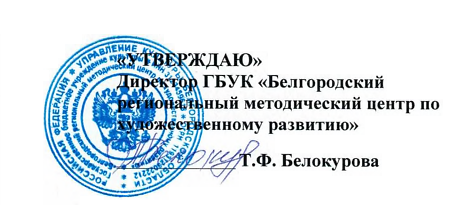 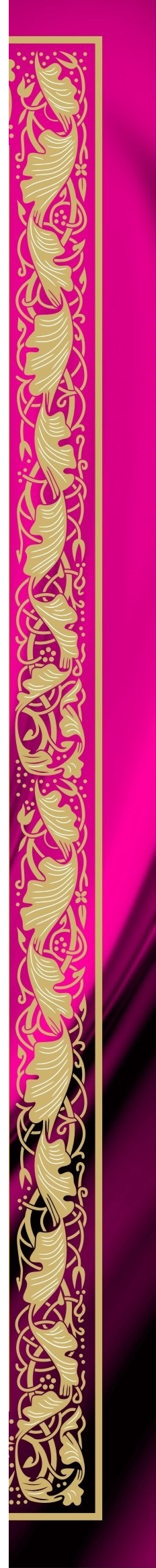                                                           _____________________Т.Ф.  БелокуроваП Л А Нучебно-методических мероприятий детских школ искусств областиРекомендовано Белгородским  региональным методическим центром по художественному развитию (БРМЦ) для проведения на межзональном уровне2022-2023 учебный годБелгород 2022 В целях повышения квалификации и обмена опытом работы преподавателей, а также выявления одаренных детей детских школ искусств области на базе учебных заведений муниципалитетами планируются межзональные методические мероприятия.ПОРЯДОК ОРГАНИЗАЦИИ И ПРОВЕДЕНИЯ МЕРОПРИЯТИЙМетодические мероприятия организуются и проводятся школой по согласованию с зональным методическим объединением. Школа (зональное методическое объединение) самостоятельно определяет дату проведения и информирует о проведении мероприятия Белгородский региональный методический центр по художественному развитию, председателей методобъединений области, школы, приглашает кураторов по данной специализации. Проведение межзонального мероприятия засчитывается как мероприятие регионального уровня при соблюдении следующих условий:Обязательное присутствие куратора и его положительный отзыв на данное мероприятие.Присутствие представителей из других муниципалитетов (прилагать регистрационный лист).Наличие отчета о проведении мероприятия (по форме):ОТЧЕТо проведении межзонального мероприятия__________________________________ШколаФ.И.О. преподавателяСпециализацияТема методического мероприятия (конкурса)Присутствовали кураторы (Ф.И.О.) /Прилагается отзыв куратора/Приглашались преподаватели из других городов, районов: ______________________Всего присутствовало ______ человек,         из других муниципалитетов ______(прилагать регистрационный лист с указанием Ф.И.О. преподавателей школ, районов и отзывы присутствующих преподавателей).Информация о дате проведения мероприятия, программы методических мероприятий, информационные письма конференций должны быть размещены на сайте ДШИ и представлены в БРМЦ.Отчеты о проведении мероприятий размещаются на сайте ДШИ и представляются в БРМЦ (фотоотчет, краткая информация) не позднее 2-х дней со дня проведения.№МероприятиеМероприятиеСроки проведе-нияСроки проведе-нияСроки проведе-нияСроки проведе-нияМесто проведенияМесто проведенияМесто проведенияОтветственныйОтветственныйМетодические мероприятия Методические мероприятия Методические мероприятия Методические мероприятия Методические мероприятия Методические мероприятия Методические мероприятия Методические мероприятия Методические мероприятия Методические мероприятия Методические мероприятия Методические мероприятия Секция фортепианоСекция фортепианоСекция фортепианоСекция фортепианоСекция фортепианоСекция фортепианоСекция фортепианоСекция фортепианоСекция фортепианоСекция фортепианоСекция фортепианоСекция фортепианоМежзональный семинар «Воспитание пианистических навыков на начальном этапе обучения»:1.Открытый урок на тему: «Особенности организации игрового аппарата начинающего пианиста»;2.Открытый урок на тему: «Формирование технических навыков в младших классах фортепиано»;3.Методический доклад с практическим показом: «Некоторые аспекты работы над фортепианной техникой на начальном этапе обучения»Межзональный семинар «Воспитание пианистических навыков на начальном этапе обучения»:1.Открытый урок на тему: «Особенности организации игрового аппарата начинающего пианиста»;2.Открытый урок на тему: «Формирование технических навыков в младших классах фортепиано»;3.Методический доклад с практическим показом: «Некоторые аспекты работы над фортепианной техникой на начальном этапе обучения»ноябрь2022 г.ноябрь2022 г.ноябрь2022 г.ноябрь2022 г.МБУ ДО «ДШИ» п. МайскийМБУ ДО «ДШИ» п. МайскийМБУ ДО «ДШИ» п. МайскийДимченко Г.И.Ситник Е.В.Мельникова К.Ю.Димченко Г.И.Ситник Е.В.Мельникова К.Ю.Межзональный семинар в рамках учебного цикла «Школа молодого педагога» на тему: «Процесс работы над различными жанрами музыкальных произведений, как средство развития творческой личности учащегося ДМШ и ДШИ»:1.Методический доклад «Работа над сонатной формой в классе фортепиано» с иллюстрациями учащихся ДМШ №4»;2.Методический доклад «Полифонические формы в репертуаре фортепиано» с иллюстрациями учащихся ДМШ №4 г. Белгорода»;3.Методический доклад «Произведения кантиленного характера» с иллюстрациями учащихся ДМШ №4 г. Белгорода»Межзональный семинар в рамках учебного цикла «Школа молодого педагога» на тему: «Процесс работы над различными жанрами музыкальных произведений, как средство развития творческой личности учащегося ДМШ и ДШИ»:1.Методический доклад «Работа над сонатной формой в классе фортепиано» с иллюстрациями учащихся ДМШ №4»;2.Методический доклад «Полифонические формы в репертуаре фортепиано» с иллюстрациями учащихся ДМШ №4 г. Белгорода»;3.Методический доклад «Произведения кантиленного характера» с иллюстрациями учащихся ДМШ №4 г. Белгорода»ноябрь2022 г.ноябрь2022 г.ноябрь2022 г.ноябрь2022 г.МБУ ДО «ДМШ №4» городского округа «Город Белгород»МБУ ДО «ДМШ №4» городского округа «Город Белгород»МБУ ДО «ДМШ №4» городского округа «Город Белгород»Шакалова М. А.Ушляк Г.В.Лавриненко Д.А.Шакалова М. А.Ушляк Г.В.Лавриненко Д.А.Межзональный семинар:1.Открытый урок на тему: «Работа над Музыкальным моментом Р. Лагидзе» с учащейся класса;2. Методический доклад с иллюстрациями учащихся на тему: «Работа над образным содержанием в классе фортепианного ансамбля»;3. Обобщение опыта работы концертмейстера на тему «Конкурсная и концертная деятельность как форма повышения мотивации к обучению»;4.Открытый урок с учащейся 3 класса Булгаковой Полиной на тему: «Работа над полифонией в младших классах ДМШ и ДШИ»; 5.Методический доклад на тему «Король этюдов – Карл Черни» с иллюстрациями учащихся класса;6.Методический доклад на тему «Педагогические принципы Карла Черни» с иллюстрациями учащихся классаМежзональный семинар:1.Открытый урок на тему: «Работа над Музыкальным моментом Р. Лагидзе» с учащейся класса;2. Методический доклад с иллюстрациями учащихся на тему: «Работа над образным содержанием в классе фортепианного ансамбля»;3. Обобщение опыта работы концертмейстера на тему «Конкурсная и концертная деятельность как форма повышения мотивации к обучению»;4.Открытый урок с учащейся 3 класса Булгаковой Полиной на тему: «Работа над полифонией в младших классах ДМШ и ДШИ»; 5.Методический доклад на тему «Король этюдов – Карл Черни» с иллюстрациями учащихся класса;6.Методический доклад на тему «Педагогические принципы Карла Черни» с иллюстрациями учащихся классадекабрь2022 г.декабрь2022 г.декабрь2022 г.декабрь2022 г.МБУ ДО «ДШИ №1» городского округа «Город Белгород»МБУ ДО «ДШИ №1» городского округа «Город Белгород»МБУ ДО «ДШИ №1» городского округа «Город Белгород»Доля Ю.В.Копунова Л.П.Владимирова Л.А.Белогурова Е.М.Шевченко Е.Л.Страхова И.П.Доля Ю.В.Копунова Л.П.Владимирова Л.А.Белогурова Е.М.Шевченко Е.Л.Страхова И.П.Межзональный семинар:1.Обобщение педагогического опыта «Работа с одаренными детьми в классе специального фортепиано в условиях ДМШ и ДШИ»;2. Обобщение опыта работы концертмейстера на тему «Конкурсная и концертная деятельность как форма повышения мотивации к обучению»;3.Открытый урок с учащейся 3 класса Булгаковой Полиной на тему: «Работа над полифонией в младших классах ДМШ и ДШИ»; 4.Методический доклад на тему «Король этюдов – Карл Черни» с иллюстрациями учащихся класса;5.Методический доклад на тему «Педагогические принципы Карла Черни» с иллюстрациями учащихся класса;6.Методический доклад с иллюстрациями учащихся отделения на тему: «К. Черни. Роль этюдов К. Черни в творческом развитии ученика пианиста»Межзональный семинар:1.Обобщение педагогического опыта «Работа с одаренными детьми в классе специального фортепиано в условиях ДМШ и ДШИ»;2. Обобщение опыта работы концертмейстера на тему «Конкурсная и концертная деятельность как форма повышения мотивации к обучению»;3.Открытый урок с учащейся 3 класса Булгаковой Полиной на тему: «Работа над полифонией в младших классах ДМШ и ДШИ»; 4.Методический доклад на тему «Король этюдов – Карл Черни» с иллюстрациями учащихся класса;5.Методический доклад на тему «Педагогические принципы Карла Черни» с иллюстрациями учащихся класса;6.Методический доклад с иллюстрациями учащихся отделения на тему: «К. Черни. Роль этюдов К. Черни в творческом развитии ученика пианиста»декабрь2022 г.декабрь2022 г.декабрь2022 г.декабрь2022 г.МБУ ДО «ДМШ №3» городского округа «Город Белгород»МБУ ДО «ДМШ №3» городского округа «Город Белгород»МБУ ДО «ДМШ №3» городского округа «Город Белгород»Турчанова Л.П.Владимирова Л.А.Белогурова Е.М.Шевченко Е.Л.Страхова И.П.Иванченко Е.В./МБУ ДО ДМШ №1/Турчанова Л.П.Владимирова Л.А.Белогурова Е.М.Шевченко Е.Л.Страхова И.П.Иванченко Е.В./МБУ ДО ДМШ №1/Межзональный семинар «Психологические аспекты музыкального обучения и воспитания учащихся ДМШ и ДШИ»:1.Методический доклад на тему: «Воспитание индивидуальности ученика на начальном этапе обучения в классе специального фортепиано на основе применения сборников современных авторов» с иллюстрацией учащихся;2.Методический доклад на тему: «Развитие творческих способностей учащихся – как важнейший фактор в начальном воспитании юного музыканта-пианиста» с иллюстрацией учащихся;3.Методический доклад на тему: «Развитие музыкальной памяти юного пианиста, как средство овладения пианистическим мастерством на уроках специального фортепиано» с иллюстрацией учащихсяМежзональный семинар «Психологические аспекты музыкального обучения и воспитания учащихся ДМШ и ДШИ»:1.Методический доклад на тему: «Воспитание индивидуальности ученика на начальном этапе обучения в классе специального фортепиано на основе применения сборников современных авторов» с иллюстрацией учащихся;2.Методический доклад на тему: «Развитие творческих способностей учащихся – как важнейший фактор в начальном воспитании юного музыканта-пианиста» с иллюстрацией учащихся;3.Методический доклад на тему: «Развитие музыкальной памяти юного пианиста, как средство овладения пианистическим мастерством на уроках специального фортепиано» с иллюстрацией учащихся7 декабря2022 г.7 декабря2022 г.7 декабря2022 г.7 декабря2022 г.МБУ ДО «ДМШ №4» городского округа «Город Белгород»МБУ ДО «ДМШ №4» городского округа «Город Белгород»МБУ ДО «ДМШ №4» городского округа «Город Белгород»Писаревская И.В.Якубенко С.И. Путова И.Н.Писаревская И.В.Якубенко С.И. Путова И.Н.Межзональный семинар-практикум на тему: «Роль концертмейстера в музыкально-педагогическом процессе в ДМШ и ДШИ»:1.Методический доклад на тему: «Развитие концертмейстерского искусства от истоков до наших дней»;2.Методический доклад с практическим показом на тему: «Актуальность и необходимость базовых навыков и умений, необходимых для профессиональной деятельности концертмейстера в ДМШ и ДШИ»;3.Методический доклад с практическим показом на тему: «Специфика взаимодействия педагога и концертмейстера в классе вокала»;4.Методический доклад с практическим показом на тему: «Роль концертмейстера в формировании и развитии у обучающихся навыков игры в ансамбле»;5.Методический доклад с практическим показом на тему: «Профессиональные навыки концертмейстера в работе с вокальным ансамблем»;6.Концертное выступление учащихся и преподавателейМежзональный семинар-практикум на тему: «Роль концертмейстера в музыкально-педагогическом процессе в ДМШ и ДШИ»:1.Методический доклад на тему: «Развитие концертмейстерского искусства от истоков до наших дней»;2.Методический доклад с практическим показом на тему: «Актуальность и необходимость базовых навыков и умений, необходимых для профессиональной деятельности концертмейстера в ДМШ и ДШИ»;3.Методический доклад с практическим показом на тему: «Специфика взаимодействия педагога и концертмейстера в классе вокала»;4.Методический доклад с практическим показом на тему: «Роль концертмейстера в формировании и развитии у обучающихся навыков игры в ансамбле»;5.Методический доклад с практическим показом на тему: «Профессиональные навыки концертмейстера в работе с вокальным ансамблем»;6.Концертное выступление учащихся и преподавателей14 декабря2022 г.14 декабря2022 г.14 декабря2022 г.14 декабря2022 г.МБУ ДО «ДШИ № 2» г. Старый ОсколМБУ ДО «ДШИ № 2» г. Старый ОсколМБУ ДО «ДШИ № 2» г. Старый ОсколГончарова Н.А.Прокудина О.Н.Юдова О.В. Петухова Л.А. Полозова С.В.Гончарова Н.А.Прокудина О.Н.Юдова О.В. Петухова Л.А. Полозова С.В.Межзональный семинар:1.Открытый урок на тему: «Использование игровых форм работы на начальном этапе обучения игры на фортепиано с учащейся 2 класса Нудельман В.»; 2.Методический доклад с иллюстрацией   учащихся на тему: «Развивающая роль работы над вариационной формой в классе специального фортепиано»;3.Открытый урок на тему: «Штрихи как средство музыкальной выразительности в раскрытии музыкального образа произведения с учащейся 5 класса Корниенко А.»; 4.Методический доклад на тему: «Игра на фортепиано как средство развития интеллектуальных способностей детей»;5. Обобщение педагогического опыта на тему: «Проблема выбора репертуара в классе общего фортепиано среди учащихся духового отделения»Межзональный семинар:1.Открытый урок на тему: «Использование игровых форм работы на начальном этапе обучения игры на фортепиано с учащейся 2 класса Нудельман В.»; 2.Методический доклад с иллюстрацией   учащихся на тему: «Развивающая роль работы над вариационной формой в классе специального фортепиано»;3.Открытый урок на тему: «Штрихи как средство музыкальной выразительности в раскрытии музыкального образа произведения с учащейся 5 класса Корниенко А.»; 4.Методический доклад на тему: «Игра на фортепиано как средство развития интеллектуальных способностей детей»;5. Обобщение педагогического опыта на тему: «Проблема выбора репертуара в классе общего фортепиано среди учащихся духового отделения»февраль2023 г.февраль2023 г.февраль2023 г.февраль2023 г.МБУ ДО «ДМШ №2» городского округа «Город Белгород»МБУ ДО «ДМШ №2» городского округа «Город Белгород»МБУ ДО «ДМШ №2» городского округа «Город Белгород»Усань Л.А.Савостикова В.А.Шкурко И.М.Ткачёва А.Н.Шляхова Н.В./МБУ ДО ДШИ №1/Усань Л.А.Савостикова В.А.Шкурко И.М.Ткачёва А.Н.Шляхова Н.В./МБУ ДО ДШИ №1/Межзональный семинар на тему: «Традиционные и современные методы и приемы работы в процессе обучения игре на фортепиано»:1.Методический доклад с практическим показом на тему: «Формирование навыков чтения с листа на начальном этапе обучения в классе фортепиано»;2.Методический доклад с практическим показом на тему: «Особенности работы с фортепианным ансамблем»;3. Методический доклад с практическим показом на тему: «Применение современных методов в обучении игре на фортепиано»Межзональный семинар на тему: «Традиционные и современные методы и приемы работы в процессе обучения игре на фортепиано»:1.Методический доклад с практическим показом на тему: «Формирование навыков чтения с листа на начальном этапе обучения в классе фортепиано»;2.Методический доклад с практическим показом на тему: «Особенности работы с фортепианным ансамблем»;3. Методический доклад с практическим показом на тему: «Применение современных методов в обучении игре на фортепиано»февраль2023 г.февраль2023 г.февраль2023 г.февраль2023 г.МБУ ДО «Алексеевская школа искусств» Корочанского районаМБУ ДО «Алексеевская школа искусств» Корочанского районаМБУ ДО «Алексеевская школа искусств» Корочанского районаОстапенко С.Н.Попова О.Н.Калашник С.А.Остапенко С.Н.Попова О.Н.Калашник С.А.Межзональный семинар-практикум «Совершенствование разнообразных форм работы с учащимися в фортепианном классе ДШИ»: 1.Открытый урок с учащейся 1-го класса: «Комплекс упражнений и формирования игрового аппарата в работе с уч-ся фортепианного класса ДШИ, ДМШ на начальном этапе обучения»;2.Открытый урок с учащейся 6-го класса на тему: «Работа над гаммами в старших классах»;3.Методический доклад с практическим показом «Освоение навыков педализации в младших классах ДШИ»;4.Сольный концерт учащейся 5 класса Шарыкиной ДарьиМежзональный семинар-практикум «Совершенствование разнообразных форм работы с учащимися в фортепианном классе ДШИ»: 1.Открытый урок с учащейся 1-го класса: «Комплекс упражнений и формирования игрового аппарата в работе с уч-ся фортепианного класса ДШИ, ДМШ на начальном этапе обучения»;2.Открытый урок с учащейся 6-го класса на тему: «Работа над гаммами в старших классах»;3.Методический доклад с практическим показом «Освоение навыков педализации в младших классах ДШИ»;4.Сольный концерт учащейся 5 класса Шарыкиной Дарьифевраль2023 г.февраль2023 г.февраль2023 г.февраль2023 г.МБУ ДО«ДШИ с. Федосеевка»МБУ ДО«ДШИ с. Федосеевка»МБУ ДО«ДШИ с. Федосеевка»Яковлева Ю.В.Шишкина Л.С.Барабаш А.С.Карвониди М.И.Яковлева Ю.В.Шишкина Л.С.Барабаш А.С.Карвониди М.И.Межзональный семинар:1.Открытый урок на тему: «Работа над крупной формой в старших классах фортепианного отделения ДМШ, ДШИ с учащейся 7 класса Ивановой М.»;2.Открытый урок на тему: «Развитие технических навыков в средних классах специального фортепиано с учащимся 4 класса Василенко М.»;3.Открытый урок на тему: «Работа над пьесами С. Майкапара в классе фортепиано в ДМШ, ДШИ с учащейся 2 класса Зайнуллиной Э.»;4.Методический доклад с иллюстрациями учащихся на тему: «Специфика работы концертмейстера над произведениями разных жанров в классе скрипки»Межзональный семинар:1.Открытый урок на тему: «Работа над крупной формой в старших классах фортепианного отделения ДМШ, ДШИ с учащейся 7 класса Ивановой М.»;2.Открытый урок на тему: «Развитие технических навыков в средних классах специального фортепиано с учащимся 4 класса Василенко М.»;3.Открытый урок на тему: «Работа над пьесами С. Майкапара в классе фортепиано в ДМШ, ДШИ с учащейся 2 класса Зайнуллиной Э.»;4.Методический доклад с иллюстрациями учащихся на тему: «Специфика работы концертмейстера над произведениями разных жанров в классе скрипки»март2023 г.март2023 г.март2023 г.март2023 г.МБУ ДО «ДМШ №2» городского округа «Город Белгород»МБУ ДО «ДМШ №2» городского округа «Город Белгород»МБУ ДО «ДМШ №2» городского округа «Город Белгород»Дуденко Ю.Г.Волобуева Д.В.Калинкова П.П.Зеленина К.А.Дуденко Ю.Г.Волобуева Д.В.Калинкова П.П.Зеленина К.А.Межзональный семинар:1.Сольный концерт учащейся 4-го класса Беляевой Ники;2.Открытый урок с учащейся 4 класса Давиденко Дарьей на тему: «Работа над звуком в классе фортепиано»Межзональный семинар:1.Сольный концерт учащейся 4-го класса Беляевой Ники;2.Открытый урок с учащейся 4 класса Давиденко Дарьей на тему: «Работа над звуком в классе фортепиано»15 марта2023 г.15 марта2023 г.15 марта2023 г.15 марта2023 г.МБУ ДО «ДМШ №1» городского округа «Город Белгород»МБУ ДО «ДМШ №1» городского округа «Город Белгород»МБУ ДО «ДМШ №1» городского округа «Город Белгород»Петрович М.М.Крупская Г.К.Петрович М.М.Крупская Г.К.Межзональный семинар:1.Открытый урок на тему: «Работа над произведениями малой формы в младших и средних классах фортепиано» с учащимися класса;2.Открытый урок с учащейся 4 класса Ефимовой Дианой на тему: «Формирование и совершенствование исполнительских навыков в процессе работы над художественным образом произведения в классе фортепиано»; 3.Методический доклад с иллюстрациями учащихся на тему: «Особенности работы по развитию координации на уроках фортепиано»;4.Методический доклад: «Инновационная методика обучения игре на фортепиано Екатерины Олёрской. Обзор и знакомство со сборниками»;5.Обобщение опыта на тему: «Взаимодействие традиционных и нетрадиционных методов в процессе обучения и их применение в развитии творческой личности учащихся»Межзональный семинар:1.Открытый урок на тему: «Работа над произведениями малой формы в младших и средних классах фортепиано» с учащимися класса;2.Открытый урок с учащейся 4 класса Ефимовой Дианой на тему: «Формирование и совершенствование исполнительских навыков в процессе работы над художественным образом произведения в классе фортепиано»; 3.Методический доклад с иллюстрациями учащихся на тему: «Особенности работы по развитию координации на уроках фортепиано»;4.Методический доклад: «Инновационная методика обучения игре на фортепиано Екатерины Олёрской. Обзор и знакомство со сборниками»;5.Обобщение опыта на тему: «Взаимодействие традиционных и нетрадиционных методов в процессе обучения и их применение в развитии творческой личности учащихся»март2023 г.март2023 г.март2023 г.март2023 г.МБУ ДО «ДШИ №1» городского округа «Город Белгород»МБУ ДО «ДШИ №1» городского округа «Город Белгород»МБУ ДО «ДШИ №1» городского округа «Город Белгород»Семикопенко Г.И.Старосельцева Ю.А.Старосельцева Ю.А.Хольная В.А.Белогурова Е.М.Семикопенко Г.И.Старосельцева Ю.А.Старосельцева Ю.А.Хольная В.А.Белогурова Е.М.Интегрированный межзональный семинар:1.Методический доклад с иллюстрациямиучащихся «Концертная и конкурсная деятельность как одна из форм повышения мотивации к образовательному процессу в классе фортепиано»;2.Открытый урок на тему «Работа над пьесами из «Альбома для юношества» Р. Шумана» с обучающимися 4,6,8 классов ДПОП «Фортепиано»;3.Методический доклад с иллюстрациями преподавателей из сборника «Детский альбом П.И. Чайковского» в обработке Л. Жульевой для фортепиано в 4 руки «Роль музыки П.И. Чайковского в музыкальном и техническом развитии юных пианистов»Интегрированный межзональный семинар:1.Методический доклад с иллюстрациямиучащихся «Концертная и конкурсная деятельность как одна из форм повышения мотивации к образовательному процессу в классе фортепиано»;2.Открытый урок на тему «Работа над пьесами из «Альбома для юношества» Р. Шумана» с обучающимися 4,6,8 классов ДПОП «Фортепиано»;3.Методический доклад с иллюстрациями преподавателей из сборника «Детский альбом П.И. Чайковского» в обработке Л. Жульевой для фортепиано в 4 руки «Роль музыки П.И. Чайковского в музыкальном и техническом развитии юных пианистов»март2023март2023март2023март2023МБУ ДО «Детская школа искусств»г. Строитель Яковлевского городского округаМБУ ДО «Детская школа искусств»г. Строитель Яковлевского городского округаМБУ ДО «Детская школа искусств»г. Строитель Яковлевского городского округаЛазарова С.П.- /МБУ ДО ДШИ г. Строитель/Терновская И.Н. /МБУ ДО ДШИ п. Томаровка/Гринева Е.В.Размоскина К.Г. /МБУ ДО ДШИ г. Строитель/Лазарова С.П.- /МБУ ДО ДШИ г. Строитель/Терновская И.Н. /МБУ ДО ДШИ п. Томаровка/Гринева Е.В.Размоскина К.Г. /МБУ ДО ДШИ г. Строитель/Межзональный семинар:1.Методический доклад на тему: «Развивающие формы обучения детей игре на фортепиано»;2.Методический доклад с иллюстрациями учащихся на тему «Ритмические трудности и пути их преодоления».3. Методический доклад на тему: «Значение работы над ансамблем «Учитель-ученик» в совершенствовании исполнительского мастерства учащихся класса специального фортепиано» с иллюстрациями учащихся Межзональный семинар:1.Методический доклад на тему: «Развивающие формы обучения детей игре на фортепиано»;2.Методический доклад с иллюстрациями учащихся на тему «Ритмические трудности и пути их преодоления».3. Методический доклад на тему: «Значение работы над ансамблем «Учитель-ученик» в совершенствовании исполнительского мастерства учащихся класса специального фортепиано» с иллюстрациями учащихся апрель2023 г.апрель2023 г.апрель2023 г.апрель2023 г.МБУ ДО «ДМШ №4» городского округа «Город Белгород»МБУ ДО «ДМШ №4» городского округа «Город Белгород»МБУ ДО «ДМШ №4» городского округа «Город Белгород»Усова В.В.Павличенко И.А.Немыкина А.Н. Немыкина А.НУсова В.В.Павличенко И.А.Немыкина А.Н. Немыкина А.НМежзональный семинар:1.Методический доклад на тему «Золотые страницы русской музыкальной культуры. С. В. Рахманинов» (с иллюстрацией учащихся);2.Методический доклад на тему «Золотые страницы русской музыкальной культуры. Русские композиторы XVIII-XIX вв.» (с иллюстрацией учащихся);3.Методический доклад на тему «Развитие самостоятельности как фактор успешности обучения в исполнительском классе» (с иллюстрацией учащихся);4.Методический доклад на тему «Особенности работы концертмейстера в вокальном ансамбле» (с иллюстрацией учащихся);5.Открытый урок на тему «Работа над художественным образом в классе общего фортепиано»Межзональный семинар:1.Методический доклад на тему «Золотые страницы русской музыкальной культуры. С. В. Рахманинов» (с иллюстрацией учащихся);2.Методический доклад на тему «Золотые страницы русской музыкальной культуры. Русские композиторы XVIII-XIX вв.» (с иллюстрацией учащихся);3.Методический доклад на тему «Развитие самостоятельности как фактор успешности обучения в исполнительском классе» (с иллюстрацией учащихся);4.Методический доклад на тему «Особенности работы концертмейстера в вокальном ансамбле» (с иллюстрацией учащихся);5.Открытый урок на тему «Работа над художественным образом в классе общего фортепиано»апрель2023 г.апрель2023 г.апрель2023 г.апрель2023 г.МБУ ДО «ДМШ №3» городского округа «Город Белгород»МБУ ДО «ДМШ №3» городского округа «Город Белгород»МБУ ДО «ДМШ №3» городского округа «Город Белгород»Бронникова Л.В.Турчанова Л.П.Бабенко В.С.Конц.Петрова О.П.Назарова Т.А.Бронникова Л.В.Турчанова Л.П.Бабенко В.С.Конц.Петрова О.П.Назарова Т.А.Межзональный семинар «Некоторые вопросы обучения и воспитания учащихся по классу фортепиано»:1.Методический доклад на тему: «Основные принципы построения и проведения урока специального фортепиано в ДМШ и ДШИ»;2.Методический доклад с иллюстрациями учащихся на тему: «Особенности выбора репертуара в классе фортепиано в ДМШ и ДШИ»;3.Методический доклад с иллюстрациями учащихся на тему: «Развитие музыкальных способностей учащегося через комплексное обучение: взаимосвязь дисциплин»;4.Методический доклад с иллюстрациями учащихся класса на тему: «Работа над раскрытием художественного образа в произведениях различных форм и стилей в классе общего фортепиано»;4.Методический доклад на тему: «Фортепианные произведения белгородского композитора А.Г. Мосиенко с иллюстрациями учащихся фортепианного отделения ДМШ №4 г. Белгорода»Межзональный семинар «Некоторые вопросы обучения и воспитания учащихся по классу фортепиано»:1.Методический доклад на тему: «Основные принципы построения и проведения урока специального фортепиано в ДМШ и ДШИ»;2.Методический доклад с иллюстрациями учащихся на тему: «Особенности выбора репертуара в классе фортепиано в ДМШ и ДШИ»;3.Методический доклад с иллюстрациями учащихся на тему: «Развитие музыкальных способностей учащегося через комплексное обучение: взаимосвязь дисциплин»;4.Методический доклад с иллюстрациями учащихся класса на тему: «Работа над раскрытием художественного образа в произведениях различных форм и стилей в классе общего фортепиано»;4.Методический доклад на тему: «Фортепианные произведения белгородского композитора А.Г. Мосиенко с иллюстрациями учащихся фортепианного отделения ДМШ №4 г. Белгорода»19 апреля2023 г.19 апреля2023 г.19 апреля2023 г.19 апреля2023 г.МБУ ДО «ДМШ №4» городского округа «Город Белгород»МБУ ДО «ДМШ №4» городского округа «Город Белгород»МБУ ДО «ДМШ №4» городского округа «Город Белгород»Глазырина Л.П.Данилкова М.Е.Ананьев А.А.Гулина Н.Р.Мосиенко С.Г.Глазырина Л.П.Данилкова М.Е.Ананьев А.А.Гулина Н.Р.Мосиенко С.Г.Секция народных инструментовСекция народных инструментовСекция народных инструментовСекция народных инструментовСекция народных инструментовСекция народных инструментовСекция народных инструментовСекция народных инструментовСекция народных инструментовСекция народных инструментовСекция народных инструментовСекция народных инструментовМежзональный семинар для преподавателей народных отделений ДМШ и ДШИ.1.Методический доклад на тему: «Особенности педагогической работы над концертными произведениями учащихся старшего возраста в классе классической гитары». 2.Открытый урок на тему: «Основные этапы работы над концертным репертуаром гитаристов в условиях профильного обучения в ДШИ и ДМШ» с учащимися VI класса Ковалевым Владиславом и Кириченко МаргаритойМежзональный семинар для преподавателей народных отделений ДМШ и ДШИ.1.Методический доклад на тему: «Особенности педагогической работы над концертными произведениями учащихся старшего возраста в классе классической гитары». 2.Открытый урок на тему: «Основные этапы работы над концертным репертуаром гитаристов в условиях профильного обучения в ДШИ и ДМШ» с учащимися VI класса Ковалевым Владиславом и Кириченко Маргаритой12 октября2022 г.12 октября2022 г.12 октября2022 г.12 октября2022 г.МБУ ДО «ДШИ № 2»МБУ ДО «ДШИ № 2»МБУ ДО «ДШИ № 2»Ковалева Н.С.Ковалева Н.С.Межзональный семинар «Сохранение традиций народного творчества». Цикл открытых мероприятия по классу народных инструментов. Открытые уроки, мастер-классы кураторов БГИИК: Власова О.Н.Межзональный семинар «Сохранение традиций народного творчества». Цикл открытых мероприятия по классу народных инструментов. Открытые уроки, мастер-классы кураторов БГИИК: Власова О.Н.23 ноября23 ноября23 ноября23 ноябряМБУДО «Засосенская ДШИ»МБУДО «Засосенская ДШИ»МБУДО «Засосенская ДШИ»Андрющенко С.В.Перекрестова К.А.Андрющенко С.В.Перекрестова К.А.Региональный семинар для преподавателей народных инструментов и фольклора ДМШ, ДШИ: 1.Открытый урок «Основные методы формирования ансамблевого исполнительства на примере детского ансамбля народной песни «Беседушка»; 2.Сольный концерт учащегося 8 класса Здорика Сергея (гармонь)Региональный семинар для преподавателей народных инструментов и фольклора ДМШ, ДШИ: 1.Открытый урок «Основные методы формирования ансамблевого исполнительства на примере детского ансамбля народной песни «Беседушка»; 2.Сольный концерт учащегося 8 класса Здорика Сергея (гармонь)ноябрь, 2022 г.ноябрь, 2022 г.ноябрь, 2022 г.ноябрь, 2022 г.МБУ ДО «ДШИ им. Г.А. Обрезанова» п. ПятницкоеМБУ ДО «ДШИ им. Г.А. Обрезанова» п. ПятницкоеМБУ ДО «ДШИ им. Г.А. Обрезанова» п. ПятницкоеСотников А.А.Бруй И.Н.Бессонов В.Ф.Сотников А.А.Бруй И.Н.Бессонов В.Ф.Межзональный семинар на тему: «Актуальные вопросы методики преподавания на народных инструментах в ДМШ и ДШИ»1. Открытый урок на тему: «Роль ансамблевого музицирования в развитии способностей учащихся в классе домры», - Оноприенко Н.И.2. Открытый урок на тему:  «Формирование и совершенствование исполнительских навыков аккордеониста» - преподаватель Волобуева Г.В.3. Методический доклад с практическим показом: «Подбор музыкального репертуара в классе балалайки» - Пономарева Л.Л.4. Методический доклад с практическим показом на тему: «Подбор музыкального репертуара в классе аккордеона» - Гальцова Е.Д.Межзональный семинар на тему: «Актуальные вопросы методики преподавания на народных инструментах в ДМШ и ДШИ»1. Открытый урок на тему: «Роль ансамблевого музицирования в развитии способностей учащихся в классе домры», - Оноприенко Н.И.2. Открытый урок на тему:  «Формирование и совершенствование исполнительских навыков аккордеониста» - преподаватель Волобуева Г.В.3. Методический доклад с практическим показом: «Подбор музыкального репертуара в классе балалайки» - Пономарева Л.Л.4. Методический доклад с практическим показом на тему: «Подбор музыкального репертуара в классе аккордеона» - Гальцова Е.Д.февральфевральфевральфевральМБУ ДО «ДШИ» п. МайскийМБУ ДО «ДШИ» п. МайскийМБУ ДО «ДШИ» п. МайскийОноприенко Н.И.Волобуева Г.В.Пономарева Л.Л.Гальцова Е.Д.Оноприенко Н.И.Волобуева Г.В.Пономарева Л.Л.Гальцова Е.Д.Межзональный семинар на тему: «Формирование исполнительских навыков в классе гитары».1.Методическое сообщение с иллюстрациями уч-ся «Методические рекомендации для начального этапа обучения гитаристов в ДШИ». Класс преподавателя И.А. Андреева.2.Открытый урок на тему ««Ансамбль как средство нравственного воспитания детей». Класс преподавателя О.А. Баженовой.3.Открытый урок на тему: «Работа над музыкальным образом на уроке ансамбля в классе гитары». Класс преподавателя С.В. Блинова.Межзональный семинар на тему: «Формирование исполнительских навыков в классе гитары».1.Методическое сообщение с иллюстрациями уч-ся «Методические рекомендации для начального этапа обучения гитаристов в ДШИ». Класс преподавателя И.А. Андреева.2.Открытый урок на тему ««Ансамбль как средство нравственного воспитания детей». Класс преподавателя О.А. Баженовой.3.Открытый урок на тему: «Работа над музыкальным образом на уроке ансамбля в классе гитары». Класс преподавателя С.В. Блинова.мартмартмартмартМБУДО «ДШИ им. А.В. Тарасова» п. РазумноеМБУДО «ДШИ им. А.В. Тарасова» п. РазумноеМБУДО «ДШИ им. А.В. Тарасова» п. РазумноеИ.А. Андреев О.А. Баженова С.В. Блинов И.А. Андреев О.А. Баженова С.В. Блинов Межзональный открытый урок с иллюстрацией обучающимся 2 класса Милостным Алексеем    «Развитие технических навыков игры на баяне на материале гамм, упражнений и этюдов в младших классах ДМШ и ДШИ»Межзональный открытый урок с иллюстрацией обучающимся 2 класса Милостным Алексеем    «Развитие технических навыков игры на баяне на материале гамм, упражнений и этюдов в младших классах ДМШ и ДШИ»Март 2023Март 2023Март 2023Март 2023Яковлевское ЗМОЯковлевское ЗМОЯковлевское ЗМОГончарова Е. С. преподаватель по классу баяна МБУ ДО ДМШ п. ЯковлевоГончарова Е. С. преподаватель по классу баяна МБУ ДО ДМШ п. ЯковлевоМежзональный семинар «Продуктивные приёмы и эффективные пути развития творческого потенциала учащихся отделения народных инструментов в ДШИ». Проводят преподаватели: Чеснокова И.В., Жидовкина М.В, Черкашина В.П.Межзональный семинар «Продуктивные приёмы и эффективные пути развития творческого потенциала учащихся отделения народных инструментов в ДШИ». Проводят преподаватели: Чеснокова И.В., Жидовкина М.В, Черкашина В.П.Март 2023г.Март 2023г.Март 2023г.Март 2023г.МБУ ДО «ДШИ с. Федосеевка»МБУ ДО «ДШИ с. Федосеевка»МБУ ДО «ДШИ с. Федосеевка»Примакова Н.М.Примакова Н.М.Межзональный семинар на тему: «Особенности работы с начинающими»Открытый урок на тему: «Развитие творческих способностей и навыков обучающихся младших классов ДШИ и ДМШ на уроках специальности в классе аккордеона»Межзональный семинар на тему: «Особенности работы с начинающими»Открытый урок на тему: «Развитие творческих способностей и навыков обучающихся младших классов ДШИ и ДМШ на уроках специальности в классе аккордеона»Март 2023Март 2023Март 2023Март 2023МБУ ДО «ДШИ им. М. Г. Эрденко №1» г. Старый ОсколМБУ ДО «ДШИ им. М. Г. Эрденко №1» г. Старый ОсколМБУ ДО «ДШИ им. М. Г. Эрденко №1» г. Старый ОсколАгафонова М.САгафонова М.СМежзональный методический семинар «Музыкально-педагогические особенности обучения учащихся  ДШИ на отделении народных инструментов»1. Методическое сообщение с практическим показом «Ансамбль- как форма развития обучения в классе баяна»2. Обобщение опыта преподавателя по классу домры Монаковой В.И. «Современные аспекты обучения в классе ансамбля на отделении народных инструментов»3. Методическое сообщение с практическим показом «Работа над программным репертуаром в классе балалайки»Межзональный методический семинар «Музыкально-педагогические особенности обучения учащихся  ДШИ на отделении народных инструментов»1. Методическое сообщение с практическим показом «Ансамбль- как форма развития обучения в классе баяна»2. Обобщение опыта преподавателя по классу домры Монаковой В.И. «Современные аспекты обучения в классе ансамбля на отделении народных инструментов»3. Методическое сообщение с практическим показом «Работа над программным репертуаром в классе балалайки»Март 2023 Март 2023 Март 2023 Март 2023 МБУ ДО «ДШИ с. Монаково»МБУ ДО «ДШИ с. Монаково»МБУ ДО «ДШИ с. Монаково»Токарева Л.Ю.Монакова В.И.Канаева И.Г.Токарева Л.Ю.Монакова В.И.Канаева И.Г.Межзональный семинар «Эффективные пути развития творческого потенциала учащихся народного отделения» Межзональный семинар «Эффективные пути развития творческого потенциала учащихся народного отделения» Март 2023г.Март 2023г.Март 2023г.Март 2023г.МБУ ДО «ДШИ с. Федосеевка»МБУ ДО «ДШИ с. Федосеевка»МБУ ДО «ДШИ с. Федосеевка»Чеснокова И.В.,Жидовкина М.В,Черкашина В.П.Чеснокова И.В.,Жидовкина М.В,Черкашина В.П.Межзональный методический доклад и открытый урок с обучающимся 2 классаМилостным Алексеем на тему: «Развитие технических навыков игры на баяне на материале гамм, упражнений и этюдов в младших классах ДМШ и ДШИ»Межзональный методический доклад и открытый урок с обучающимся 2 классаМилостным Алексеем на тему: «Развитие технических навыков игры на баяне на материале гамм, упражнений и этюдов в младших классах ДМШ и ДШИ»Март 2023 г.Март 2023 г.Март 2023 г.Март 2023 г.МБУ ДО «ДШИ»г. СтроительМБУ ДО «ДШИ»г. СтроительМБУ ДО «ДШИ»г. СтроительГончарова Елена Сергеевна, преподаватель по классу баяна /МБУ ДО ДМШ п. Яковлево/Гончарова Елена Сергеевна, преподаватель по классу баяна /МБУ ДО ДМШ п. Яковлево/ Межзональный  семинар: 1.Открытый урок преподавателя по классу аккордеона Селивановой А.В.Тема: «Освоение средств музыкальной выразительности на начальном этапе обучения учащихся в ДМШ».2.Открытый урок преподавателя по классу баяна Есиной Н.О. Тема: «Упражнения для развития техники на начальном этапе обучения в классе баяна»3.Методический доклад с иллюстрацией преподавателя по классу баяна Огиенко Е.С.Тема: « Особенности работы над интонацией, фразировкой на баяне как результат осознания учащимися содержания произведения».4.Открытый урок преподавателя по классу баяна Есина С.В. Тема: «Применение современных технологий в обучении маленьких баянистов»  Межзональный  семинар: 1.Открытый урок преподавателя по классу аккордеона Селивановой А.В.Тема: «Освоение средств музыкальной выразительности на начальном этапе обучения учащихся в ДМШ».2.Открытый урок преподавателя по классу баяна Есиной Н.О. Тема: «Упражнения для развития техники на начальном этапе обучения в классе баяна»3.Методический доклад с иллюстрацией преподавателя по классу баяна Огиенко Е.С.Тема: « Особенности работы над интонацией, фразировкой на баяне как результат осознания учащимися содержания произведения».4.Открытый урок преподавателя по классу баяна Есина С.В. Тема: «Применение современных технологий в обучении маленьких баянистов» 12 апрель2023 г.12 апрель2023 г.12 апрель2023 г.12 апрель2023 г.МБУ ДО «ДМШ № 4» городского округа «Город Белгород»МБУ ДО «ДМШ № 4» городского округа «Город Белгород»МБУ ДО «ДМШ № 4» городского округа «Город Белгород»Селиванова А.В.Есина Н.О.Огиенко Е.С.Есин С.В.Селиванова А.В.Есина Н.О.Огиенко Е.С.Есин С.В.Межзональный семинар «Некоторые вопросы обучения учащихся в классе гитары в ДМШ и ДШИ»1.Методический доклад с иллюстрациями учащихся на тему: «Ансамблевое музицирование, как важнейшая форма музыкального развития в классе гитары в ДМШ и ДШИ»2.Методический доклад с иллюстрацией учащегося Алфимова Ивана, 2 класс, на тему: «Основы правильных занятий на гитаре».Межзональный семинар «Некоторые вопросы обучения учащихся в классе гитары в ДМШ и ДШИ»1.Методический доклад с иллюстрациями учащихся на тему: «Ансамблевое музицирование, как важнейшая форма музыкального развития в классе гитары в ДМШ и ДШИ»2.Методический доклад с иллюстрацией учащегося Алфимова Ивана, 2 класс, на тему: «Основы правильных занятий на гитаре».Апрель2023 г.Апрель2023 г.Апрель2023 г.Апрель2023 г.МБУ ДО «ДМШ №4» городского округа «Город Белгород»МБУ ДО «ДМШ №4» городского округа «Город Белгород»МБУ ДО «ДМШ №4» городского округа «Город Белгород»Степаненко М.В.Кудрявцева В.П.Степаненко М.В.Кудрявцева В.П.Секция преподавателей вокально-хоровых,теоретических дисциплин, эстетического циклаСекция преподавателей вокально-хоровых,теоретических дисциплин, эстетического циклаСекция преподавателей вокально-хоровых,теоретических дисциплин, эстетического циклаСекция преподавателей вокально-хоровых,теоретических дисциплин, эстетического циклаСекция преподавателей вокально-хоровых,теоретических дисциплин, эстетического циклаСекция преподавателей вокально-хоровых,теоретических дисциплин, эстетического циклаСекция преподавателей вокально-хоровых,теоретических дисциплин, эстетического циклаСекция преподавателей вокально-хоровых,теоретических дисциплин, эстетического циклаСекция преподавателей вокально-хоровых,теоретических дисциплин, эстетического циклаСекция преподавателей вокально-хоровых,теоретических дисциплин, эстетического циклаСекция преподавателей вокально-хоровых,теоретических дисциплин, эстетического циклаСекция преподавателей вокально-хоровых,теоретических дисциплин, эстетического циклаЗональный семинар на тему: «Работа над сценическим образом ученика в классе эстрадного вокала»Открытый урок на тему: «Работа над сценическим образом ученика в классе эстрадного вокала»Доклад на тему «Особенности течения мутации голоса у подростков»Зональный семинар на тему: «Работа над сценическим образом ученика в классе эстрадного вокала»Открытый урок на тему: «Работа над сценическим образом ученика в классе эстрадного вокала»Доклад на тему «Особенности течения мутации голоса у подростков»12.10.2022г.12.10.2022г.12.10.2022г.12.10.2022г.МБУ ДО «ДМШ № 2» ГО «Город Белгород»МБУ ДО «ДМШ № 2» ГО «Город Белгород»МБУ ДО «ДМШ № 2» ГО «Город Белгород»Фоменко А.В.Лапина Д.И.Фоменко А.В.Лапина Д.И.Сольный концерт учащейся отделения «Хоровое пение» Буханцовой Полины, концертмейстер Малахова Ольга Григорьевна.Сольный концерт учащейся отделения «Хоровое пение» Буханцовой Полины, концертмейстер Малахова Ольга Григорьевна.19 октября2022 г.19 октября2022 г.19 октября2022 г.19 октября2022 г.МБУДО «ДМШ № 4» Ст. ОсколМБУДО «ДМШ № 4» Ст. ОсколМБУДО «ДМШ № 4» Ст. ОсколГлушкова А. Ю.Глушкова А. Ю.Открытый урок на тему: «Работа над дикцией и артикуляцией на занятиях по постановке голоса» (Бессмельцева Е.В. без категории)Открытый урок на тему: «Работа над дикцией и артикуляцией на занятиях по постановке голоса» (Бессмельцева Е.В. без категории)ноябрьноябрьноябрьноябрьМБУ ДО «Красненская ДШИ»МБУ ДО «Красненская ДШИ»МБУ ДО «Красненская ДШИ»АдминистрацияАдминистрацияМежзональный семинар:1.Обобщение опыта работы «Приёмы, формы и методы работы на уроках сольфеджио в ДМШ № 1 г. Белгорода»2. Открытый урок по музыкальной литературе с учащимися 7 класса « Я –  музыковед (на примере творчества русских композиторов)»Межзональный семинар:1.Обобщение опыта работы «Приёмы, формы и методы работы на уроках сольфеджио в ДМШ № 1 г. Белгорода»2. Открытый урок по музыкальной литературе с учащимися 7 класса « Я –  музыковед (на примере творчества русских композиторов)»21 ноября 2022 г.21 ноября 2022 г.21 ноября 2022 г.21 ноября 2022 г.МБУ ДО «ДМШ №1» ГО «Город Белгород»МБУ ДО «ДМШ №1» ГО «Город Белгород»МБУ ДО «ДМШ №1» ГО «Город Белгород»Орлова И.В.Ковтун Н.Ю.Орлова И.В.Ковтун Н.Ю.Межзональный семинар:«Использование технологий интегрированного обучения на предметах теоретического цикла в ДМШ»Межзональный семинар:«Использование технологий интегрированного обучения на предметах теоретического цикла в ДМШ»19 декабря 2022 г. 19 декабря 2022 г. 19 декабря 2022 г. 19 декабря 2022 г. МБУ ДО «ДШИ № 1»  ГО «Город Белгород»МБУ ДО «ДШИ № 1»  ГО «Город Белгород»МБУ ДО «ДШИ № 1»  ГО «Город Белгород»Кнышук О.Е.Дмитракова В.В.Кудинова Е.В.Костромицкая И.И.Кнышук О.Е.Дмитракова В.В.Кудинова Е.В.Костромицкая И.И.Межзональный семинар на тему «Использование разнообразных видов деятельности в работе с учащимися вокальных специализаций»: 1.  Методический доклад с практическим показом на тему: «Развитие вокально-интонационных навыков учащихся на основе распевочного материала» (преподаватель Бегунова В.Н.) 2. Методический доклад с практическим показом на тему: «Работа над художественным образом вокального произведения в классе сольного пения фольклорного отделения» (преподаватель Черкашина А.В.) 3. Открытый урок на тему: «Развитие мотивации у учащихся к хоровому пению через различные виды деятельности» (преподаватель Погорелова Р.М.)Межзональный семинар на тему «Использование разнообразных видов деятельности в работе с учащимися вокальных специализаций»: 1.  Методический доклад с практическим показом на тему: «Развитие вокально-интонационных навыков учащихся на основе распевочного материала» (преподаватель Бегунова В.Н.) 2. Методический доклад с практическим показом на тему: «Работа над художественным образом вокального произведения в классе сольного пения фольклорного отделения» (преподаватель Черкашина А.В.) 3. Открытый урок на тему: «Развитие мотивации у учащихся к хоровому пению через различные виды деятельности» (преподаватель Погорелова Р.М.)февраль2023 г.февраль2023 г.февраль2023 г.февраль2023 г.МБУДО «ДШИ» п. МайскийМБУДО «ДШИ» п. МайскийМБУДО «ДШИ» п. МайскийБегунова В.Н.,Черкашина А.В.,Погорелова Р.М.Бегунова В.Н.,Черкашина А.В.,Погорелова Р.М.Межзональный семинар на тему «Актуальные вопросы музыкального воспитания в ДМШ и ДШИ»:Сольный концерт учащихся отделения «Хоровое пение» Бритиковой Амелии и Некрасовой Киры (преп. Тарусова Н.В.)Межзональный семинар на тему «Актуальные вопросы музыкального воспитания в ДМШ и ДШИ»:Сольный концерт учащихся отделения «Хоровое пение» Бритиковой Амелии и Некрасовой Киры (преп. Тарусова Н.В.)февраль 2023 г.февраль 2023 г.февраль 2023 г.февраль 2023 г.МБУ ДО «ДМШ №3» г. Старый ОсколМБУ ДО «ДМШ №3» г. Старый ОсколМБУ ДО «ДМШ №3» г. Старый ОсколТаранова С.П.Тарусова Н.В.Таранова С.П.Тарусова Н.В.Тема: «Методологические основы работы с детским хоровым коллективом в детской школе искусств»- Презентация хорового проекта  «Детские хоровые ассамблеи в Шебекинском городском округе»- Открытый урок «Вокальные упражнения как фактор формирования певческой культуры солистов хора»- Открытый урок «Певческая дикция и артикуляция в младшем хоровом коллективе»февраль 2023 г.февраль 2023 г.февраль 2023 г.февраль 2023 г.МБУ ДО «ДШИ» с. Новая ТаволжанкаМБУ ДО «ДШИ» с. Новая ТаволжанкаМБУ ДО «ДШИ» с. Новая ТаволжанкаБелова А.Г.Белова А.Г.Белова А.Г.Межзональный семинар:1. «Обзор мультимедийных пособий по музыкальной литературе зарубежных стран З.В. Гуменюк»2. Открытый урок по сольфеджио с учащимися 2 класса «Некоторые методы и приемы написания музыкального диктанта»Межзональный семинар:1. «Обзор мультимедийных пособий по музыкальной литературе зарубежных стран З.В. Гуменюк»2. Открытый урок по сольфеджио с учащимися 2 класса «Некоторые методы и приемы написания музыкального диктанта»16 февраля  2023 г.16 февраля  2023 г.16 февраля  2023 г.16 февраля  2023 г.МБУ ДО «ДМШ №1» ГО «Город Белгород»МБУ ДО «ДМШ №1» ГО «Город Белгород»МБУ ДО «ДМШ №1» ГО «Город Белгород»Степанова Е.А.Суздалева М.А.Степанова Е.А.Суздалева М.А.Межзональный семинар на тему: «Интеграция на уроках теоретического цикла в ДМШ, ДШИ»1. Открытый урок по сольфеджио в 1 классе на тему «Методика формирования ассоциативного мышления в процессе слухового анализа на начальном этапе изучения интервалов»2.Открытый урок по музыкальной литературе на тему: «Значение формы в музыке, живописи, поэзии и жизни»3.Доклад на тему: «Формы работы по сольфеджио в процессе интеграции с другими учебными предметами»Межзональный семинар на тему: «Интеграция на уроках теоретического цикла в ДМШ, ДШИ»1. Открытый урок по сольфеджио в 1 классе на тему «Методика формирования ассоциативного мышления в процессе слухового анализа на начальном этапе изучения интервалов»2.Открытый урок по музыкальной литературе на тему: «Значение формы в музыке, живописи, поэзии и жизни»3.Доклад на тему: «Формы работы по сольфеджио в процессе интеграции с другими учебными предметами»15 марта  2023 г.15 марта  2023 г.15 марта  2023 г.15 марта  2023 г.МБУ ДО «ДМШ №2» ГО «Город Белгород»МБУ ДО «ДМШ №2» ГО «Город Белгород»МБУ ДО «ДМШ №2» ГО «Город Белгород»Голованцова Е.С.Федосеева Л.Н.Саратова О.Н.Голованцова Е.С.Федосеева Л.Н.Саратова О.Н.Семинар на тему: «Репертуар как важнейший фактор в развитии творческих способностей учащихся ДМШ»Открытый урок «Подбор детского репертуара в классе сольного пения ДМШ»Открытый урок с учащимися хорового отделения по предмету «Постановка голоса» на тему: «Формирование певческих навыков и умений, способствующих выразительному исполнению музыкальных произведений» Семинар на тему: «Репертуар как важнейший фактор в развитии творческих способностей учащихся ДМШ»Открытый урок «Подбор детского репертуара в классе сольного пения ДМШ»Открытый урок с учащимися хорового отделения по предмету «Постановка голоса» на тему: «Формирование певческих навыков и умений, способствующих выразительному исполнению музыкальных произведений» 15.02.2023г.15.02.2023г.15.02.2023г.15.02.2023г.МБУ ДО «ДМШ №3» ГО «Город Белгород»МБУ ДО «ДМШ №3» ГО «Город Белгород»МБУ ДО «ДМШ №3» ГО «Город Белгород»Барвинская О.А. Лейтман Л.В.Барвинская О.А. Лейтман Л.В.Межзональный семинар:1.Открытый урок по сольфеджио с обучающимися 4(8) класса ДПОП «Фортепиано», на тему: «Размер 6/8»2.Методическая разработка с практическим  показом учащихся «Развитие образного мышления на уроке слушания музыки»3.Открытый урок по предмету «Слушание музыки»  с обучающимися  2 класса на тему: «Раскрытие художественного образа произведения через средства музыкальной выразительности»4.Интегрированный методический доклад с иллюстрациями на тему: «Яркие музыкальные образы в произведениях Юрия Гаврилова»Межзональный семинар:1.Открытый урок по сольфеджио с обучающимися 4(8) класса ДПОП «Фортепиано», на тему: «Размер 6/8»2.Методическая разработка с практическим  показом учащихся «Развитие образного мышления на уроке слушания музыки»3.Открытый урок по предмету «Слушание музыки»  с обучающимися  2 класса на тему: «Раскрытие художественного образа произведения через средства музыкальной выразительности»4.Интегрированный методический доклад с иллюстрациями на тему: «Яркие музыкальные образы в произведениях Юрия Гаврилова»март 2023 г.март 2023 г.март 2023 г.март 2023 г.МБУ ДО «ДШИ»г. СтроительМБУ ДО «ДШИ»г. СтроительМБУ ДО «ДШИ»г. СтроительКоваленко А.Н., (МБУ ДО ДШИ г. Строитель),Маликова А.А.,(МБУ ДО ДШИ п. Томаровка),Ялова Т.А., (МБУ ДО ДМШ п. Яковлево), Самсонова Н.Н. и  Гордей Л.В., (МБУ ДО ДМШ п. Яковлево)Коваленко А.Н., (МБУ ДО ДШИ г. Строитель),Маликова А.А.,(МБУ ДО ДШИ п. Томаровка),Ялова Т.А., (МБУ ДО ДМШ п. Яковлево), Самсонова Н.Н. и  Гордей Л.В., (МБУ ДО ДМШ п. Яковлево)Зональный семинар на тему: «Современные подходы к обучению детей в ДШИ».Программа семинара:1. Методическое сообщение с показом на тему: «Развитие вокально-хоровых навыков на уроках хора посредством игр и упражнений с учащимися 1 класса»;2. Открытый урок по музыкальной литературе на тему: «Средства музыкальной выразительности»; 3. Методический доклад на тему: «Особенности работы концертмейстера на уроках хорового и сольного пения».Зональный семинар на тему: «Современные подходы к обучению детей в ДШИ».Программа семинара:1. Методическое сообщение с показом на тему: «Развитие вокально-хоровых навыков на уроках хора посредством игр и упражнений с учащимися 1 класса»;2. Открытый урок по музыкальной литературе на тему: «Средства музыкальной выразительности»; 3. Методический доклад на тему: «Особенности работы концертмейстера на уроках хорового и сольного пения».март 2023 г.март 2023 г.март 2023 г.март 2023 г.МБУ ДО «ДШИ с. Монаково»МБУ ДО «ДШИ с. Монаково»МБУ ДО «ДШИ с. Монаково»Буркавцова О. В., конц. Ползикова К. Н. Манукян Э. С. Ползикова К. Н.Буркавцова О. В., конц. Ползикова К. Н. Манукян Э. С. Ползикова К. Н.Межзональный семинар «Некоторые аспекты преподавания теоретических предметов в ДМШ и ДШИ»1. Открытый урок с учащимися 6 класса на тему: «Работа над ритмическими упражнениями на уроках сольфеджио»2.Методический доклад на тему: «Подготовительная работа по сольфеджио с будущим абитуриентом»3.Методический доклад на тему:  «Формы промежуточного контроля на уроках музыкальной литературы в ДМШ и ДШИ»4.Открытый урок с учащимися 8 класса на тему:  «Изучение ладов в старших классах ДМШ и ДШИ»Межзональный семинар «Некоторые аспекты преподавания теоретических предметов в ДМШ и ДШИ»1. Открытый урок с учащимися 6 класса на тему: «Работа над ритмическими упражнениями на уроках сольфеджио»2.Методический доклад на тему: «Подготовительная работа по сольфеджио с будущим абитуриентом»3.Методический доклад на тему:  «Формы промежуточного контроля на уроках музыкальной литературы в ДМШ и ДШИ»4.Открытый урок с учащимися 8 класса на тему:  «Изучение ладов в старших классах ДМШ и ДШИ»06 апреля 2023 г.06 апреля 2023 г.06 апреля 2023 г.06 апреля 2023 г.МБУ ДО «ДМШ №4» городского округа «Город Белгород»МБУ ДО «ДМШ №4» городского округа «Город Белгород»МБУ ДО «ДМШ №4» городского округа «Город Белгород»Боус Л.И.Авилова Т.Ю.Селюкова Л.Н.Николаева Н.А.Боус Л.И.Авилова Т.Ю.Селюкова Л.Н.Николаева Н.А.Межзональный семинар «Методологические основы работы с детским хоровым коллективом в детской школе искусств»Межзональный семинар «Методологические основы работы с детским хоровым коллективом в детской школе искусств»МБУ ДО «ДШИ» с. Новая ТаволжанкаМБУ ДО «ДШИ» с. Новая ТаволжанкаМБУ ДО «ДШИ» с. Новая ТаволжанкаАртеменко В.В.Артеменко В.В.Сольный концерт «Играй мой баян» Золотарева Ярослава обучающегося 5 класса (баян)апрель, 2023 г.апрель, 2023 г.апрель, 2023 г.апрель, 2023 г.МБУ ДО  «ДШИ» п. РовенькиМБУ ДО  «ДШИ» п. РовенькиМБУ ДО  «ДШИ» п. РовенькиМарков В.И.Марков В.И.Марков В.И.Секция оркестровых инструментовСекция оркестровых инструментовСекция оркестровых инструментовСекция оркестровых инструментовСекция оркестровых инструментовСекция оркестровых инструментовСекция оркестровых инструментовСекция оркестровых инструментовСекция оркестровых инструментовСекция оркестровых инструментовСекция оркестровых инструментовСекция оркестровых инструментовМежзональный семинар на тему: «Некоторые вопросы методики обучения в рамках предпрофессиональной программы «Инструменты эстрадного оркестра» в ДМШ и ДШИ»1.Открытый урок на тему: «Визуализация грифа электрогитары в ДМШ».2.  Методический доклад на тему: «Психологические особенности подготовки учащихся по классу электрогитары ДМШ к концертному выступлению». 3. Методический доклад на тему: «Значение коллективного музицирования учащихся в рамках предпрофессиональной программы «Инструменты эстрадного оркестра». Знаменитые джазовые оркестры».Межзональный семинар на тему: «Некоторые вопросы методики обучения в рамках предпрофессиональной программы «Инструменты эстрадного оркестра» в ДМШ и ДШИ»1.Открытый урок на тему: «Визуализация грифа электрогитары в ДМШ».2.  Методический доклад на тему: «Психологические особенности подготовки учащихся по классу электрогитары ДМШ к концертному выступлению». 3. Методический доклад на тему: «Значение коллективного музицирования учащихся в рамках предпрофессиональной программы «Инструменты эстрадного оркестра». Знаменитые джазовые оркестры».октябрь2022 г.октябрь2022 г.октябрь2022 г.октябрь2022 г.октябрь2022 г.МБУ ДО «ДМШ №4» ГО «Город Белгород»МБУ ДО «ДМШ №4» ГО «Город Белгород»Некрасов В.В.Степаненко М.В.Ховайко Д.Ю.Некрасов В.В.Степаненко М.В.Ховайко Д.Ю.Межзональный семинар:1.Сольные концерты учащихся отделения духовых и ударных инструментов: Черемисинова Тимофея (преп. Алехина О.П.), Черемисинова Елисея (преп. Алехин А.А.), Авраменко Варвары (преп. Зубков Б.А.), Алехиной Анастасии (преп. Быкова Л.Н.)2.Сольный концерт сводного духового оркестра «Салют»Межзональный семинар:1.Сольные концерты учащихся отделения духовых и ударных инструментов: Черемисинова Тимофея (преп. Алехина О.П.), Черемисинова Елисея (преп. Алехин А.А.), Авраменко Варвары (преп. Зубков Б.А.), Алехиной Анастасии (преп. Быкова Л.Н.)2.Сольный концерт сводного духового оркестра «Салют»ноябрь 2022 г.ноябрь 2022 г.ноябрь 2022 г.ноябрь 2022 г.ноябрь 2022 г.МБУ ДО «ДМШ №3» г. Ст. ОсколМБУ ДО «ДМШ №3» г. Ст. ОсколАлехина О.П.Маллер А.А.Алехина О.П.Маллер А.А.Межзональный семинар «Основные аспекты на первоначальном этапе обучения на скрипке»Межзональный семинар «Основные аспекты на первоначальном этапе обучения на скрипке» декабрь  2022 г. декабрь  2022 г. декабрь  2022 г. декабрь  2022 г. декабрь  2022 г.    МБУ ДО «ДШИ №2»	г. Ст. Оскол    МБУ ДО «ДШИ №2»	г. Ст. ОсколЦыцугина Н.В.Кондаурова Т.А.Зубова С.В.Цыцугина Н.В.Кондаурова Т.А.Зубова С.В.Межзональный семинар «Особенности ансамблевого музицирования и его роль на начальном этапе обучения игре на инструменте в ДШИ».1.Методический доклад с практическим показом на тему: «Значение ансамблевого музицирования в формировании музыкального мышления у учащихся в классе скрипки» (класс скрипки) Концертмейстер: Дальман Н.Ю. 2.Открытый урок на тему: «Игра в ансамбле – важнейшее звено музыкального воспитания на начальном этапе обучения в классе флейты» - с учащимися 2кл., (класс флейты). Межзональный семинар «Особенности ансамблевого музицирования и его роль на начальном этапе обучения игре на инструменте в ДШИ».1.Методический доклад с практическим показом на тему: «Значение ансамблевого музицирования в формировании музыкального мышления у учащихся в классе скрипки» (класс скрипки) Концертмейстер: Дальман Н.Ю. 2.Открытый урок на тему: «Игра в ансамбле – важнейшее звено музыкального воспитания на начальном этапе обучения в классе флейты» - с учащимися 2кл., (класс флейты). д.екабрь 2022 г.д.екабрь 2022 г.д.екабрь 2022 г.д.екабрь 2022 г.д.екабрь 2022 г.МБУ ДО «ДШИ с. Федосеевка»МБУ ДО «ДШИ с. Федосеевка»Анисимова Е.И.Анпилова М.А.Анисимова Е.И.Анпилова М.А.Межзональный семинар на тему: «Некоторые вопросы методики обучения на духовых инструментах в ДМШ и ДШИ»1.Открытый урок «Методы постановки исполнительского дыхания и проблемы их решения»2.Открытый урок «Постановка исполнительского аппарата на кларнете»3.Открытый урок «Принципы дыхания на кларнете»Межзональный семинар на тему: «Некоторые вопросы методики обучения на духовых инструментах в ДМШ и ДШИ»1.Открытый урок «Методы постановки исполнительского дыхания и проблемы их решения»2.Открытый урок «Постановка исполнительского аппарата на кларнете»3.Открытый урок «Принципы дыхания на кларнете»февраль2023 г.февраль2023 г.февраль2023 г.февраль2023 г.февраль2023 г.МБУ ДО «ДМШ №4» ГО «Город Белгород»МБУ ДО «ДМШ №4» ГО «Город Белгород»Трапезников В.А.Никитин А.В.Казаков С.О.Трапезников В.А.Никитин А.В.Казаков С.О.Межзональный семинар на тему: «Создание и развитие духовых оркестров в сельских детских школах искусств как актуальная и эффективная форма патриотического и эстетического воспитания мальчиков и юношей»1. Методическое сообщение с иллюстрациями учащихся «Организация духового оркестра в школе искусств»2. Открытый урок на тему «Работа с солистами. Подготовка концертного и конкурсного репертуара»3. Открытый урок на тему «Работа с ансамблем медных духовых инструментов»4. Открытый урок на тему «Дефиле в классе духовых инструментов»Межзональный семинар на тему: «Создание и развитие духовых оркестров в сельских детских школах искусств как актуальная и эффективная форма патриотического и эстетического воспитания мальчиков и юношей»1. Методическое сообщение с иллюстрациями учащихся «Организация духового оркестра в школе искусств»2. Открытый урок на тему «Работа с солистами. Подготовка концертного и конкурсного репертуара»3. Открытый урок на тему «Работа с ансамблем медных духовых инструментов»4. Открытый урок на тему «Дефиле в классе духовых инструментов»март2023 г.март2023 г.март2023 г.март2023 г.март2023 г.МБУДО«ДШИ»с. Красный ОктябрьМБУДО«ДШИ»с. Красный ОктябрьНовописный А.В., конц. Кайдалова О.Ю.Новописный А.В., конц. Кайдалова О.Ю.Межзональный семинар на тему: «Современное обучение в классе духовых инструментов в ДМШ и ДШИ»1.Открытый урок «Работа с ансамблем в классе флейты»2.Открытый урок   «Постановка исполнительского дыхания на начальном этапе обучения игре на духовых инструментах»3. Открытый урок «Основы музыкального исполнительства на духовых инструментах»4. Открытый урок «Работа над упражнениями и гаммами в классе ударных инструментов»Межзональный семинар на тему: «Современное обучение в классе духовых инструментов в ДМШ и ДШИ»1.Открытый урок «Работа с ансамблем в классе флейты»2.Открытый урок   «Постановка исполнительского дыхания на начальном этапе обучения игре на духовых инструментах»3. Открытый урок «Основы музыкального исполнительства на духовых инструментах»4. Открытый урок «Работа над упражнениями и гаммами в классе ударных инструментов»апрель 2023 г.апрель 2023 г.апрель 2023 г.апрель 2023 г.апрель 2023 г.МБУ ДО «ДМШ №4» ГО «Город Белгород»МБУ ДО «ДМШ №4» ГО «Город Белгород»Орлова А.А.Ховайко Д.Ю.Добронравов Г.Ю.Добронравова О.В.Орлова А.А.Ховайко Д.Ю.Добронравов Г.Ю.Добронравова О.В.Межзональный семинар «Некоторые аспекты обучения учащихся по классу скрипки в ДМШ и ДШИ»1.Методическое сообщение на тему «Влияние скрипичного репертуара на развитие музыкального вкуса учащегося» и сольный концерт учащегося 8 класса Лобода Владислава.2. Открытый урок с камерным оркестром МБУ ДО «ДМШ №4» ГО «Город Белгород» на тему: «О взаимодействии партий солиста и камерного оркестра» 3. «Влияние занятий в детском смешанном ансамбле на развитие способностей начинающих скрипачей, а также на укрепление интереса и любви к музыке»  4. Открытый урок с учащимися  Капсамун Софией и Эверт Даниилом на тему: «Эффективные способы работы над сменой позиций и переходами».Межзональный семинар «Некоторые аспекты обучения учащихся по классу скрипки в ДМШ и ДШИ»1.Методическое сообщение на тему «Влияние скрипичного репертуара на развитие музыкального вкуса учащегося» и сольный концерт учащегося 8 класса Лобода Владислава.2. Открытый урок с камерным оркестром МБУ ДО «ДМШ №4» ГО «Город Белгород» на тему: «О взаимодействии партий солиста и камерного оркестра» 3. «Влияние занятий в детском смешанном ансамбле на развитие способностей начинающих скрипачей, а также на укрепление интереса и любви к музыке»  4. Открытый урок с учащимися  Капсамун Софией и Эверт Даниилом на тему: «Эффективные способы работы над сменой позиций и переходами».26.04.2023 г.26.04.2023 г.26.04.2023 г.26.04.2023 г.26.04.2023 г.МБУ ДО «ДМШ №4» ГО «Город Белгород»МБУ ДО «ДМШ №4» ГО «Город Белгород»Рыбкина Л.А.Картавенко Е.С.Гамолина Е.В.Гюнтер Ю.С.Рыбкина Л.А.Картавенко Е.С.Гамолина Е.В.Гюнтер Ю.С.Секция фольклораСекция фольклораСекция фольклораСекция фольклораСекция фольклораСекция фольклораСекция фольклораСекция фольклораСекция фольклораСекция фольклораСекция фольклораСекция фольклораМетодический доклад с иллюстрированным показом: «Сохранение и развитие традиций и обрядов своего края» (Шорстова Т.И.)Методический доклад с иллюстрированным показом: «Сохранение и развитие традиций и обрядов своего края» (Шорстова Т.И.)ноябрьноябрьноябрьноябрьМБУ ДО «Красненская ДШИ»МБУ ДО «Красненская ДШИ»МБУ ДО «Красненская ДШИ»АдминистрацияАдминистрация2.Межзональный семинар по фольклору «Технология обучения музыкальному фольклору Белгородской области в ДШИ»Открытый урок «Специфика работы в классе фольклорного ансамбля»Методический доклад с иллюстрацией «Освоение игры музыкального фольклора в инструментальном классе»Методический доклад с иллюстрацией «Особенности работы над концертными номерами в классе фольклора» Открытый урок «Бытовые танцы в классе хореографии» Мастер-класс «Народная игра как форма работы в фольклорном коллективе» 6. Концерт учащихся ДШИМежзональный семинар по фольклору «Технология обучения музыкальному фольклору Белгородской области в ДШИ»Открытый урок «Специфика работы в классе фольклорного ансамбля»Методический доклад с иллюстрацией «Освоение игры музыкального фольклора в инструментальном классе»Методический доклад с иллюстрацией «Особенности работы над концертными номерами в классе фольклора» Открытый урок «Бытовые танцы в классе хореографии» Мастер-класс «Народная игра как форма работы в фольклорном коллективе» 6. Концерт учащихся ДШИноябрь 2022 г.ноябрь 2022 г.ноябрь 2022 г.ноябрь 2022 г.МБУ ДО «ДШИ» с. Новая Таволжанка Шебекинского городского округаМБУ ДО «ДШИ» с. Новая Таволжанка Шебекинского городского округаМБУ ДО «ДШИ» с. Новая Таволжанка Шебекинского городского округаАртеменко В.В.Белова А.Г., Головешко С.Н.,Конюкова Н.Г.Чаплина В.Е.Карабут А.А.Артеменко Я.И.Артеменко В.В.Белова А.Г., Головешко С.Н.,Конюкова Н.Г.Чаплина В.Е.Карабут А.А.Артеменко Я.И.3.Открытый урок на тему: «Театрализация как ведущий метод организации фольклорного праздника» (Смирных М.А. Первая категория)Открытый урок на тему: «Театрализация как ведущий метод организации фольклорного праздника» (Смирных М.А. Первая категория)март2023 г.март2023 г.март2023 г.март2023 г.МБУ ДО «Красненская ДШИ»МБУ ДО «Красненская ДШИ»МБУ ДО «Красненская ДШИ»АдминистрацияАдминистрацияСекция хореографииСекция хореографииСекция хореографииСекция хореографииСекция хореографииСекция хореографииСекция хореографииСекция хореографииСекция хореографииСекция хореографииСекция хореографииСекция хореографии1Межзональный семинар «Сохранение традиций народного творчества». Открытые мероприятия по хореографии . Открытые уроки, мастер-классы кураторов БГИИК: Белых В.И.Межзональный семинар «Сохранение традиций народного творчества». Открытые мероприятия по хореографии . Открытые уроки, мастер-классы кураторов БГИИК: Белых В.И.23 ноября23 ноября23 ноября23 ноябряМБУ ДО «Засосенская ДШИ»МБУ ДО «Засосенская ДШИ»МБУ ДО «Засосенская ДШИ»Андрющенко С.В.Перекрестова К.А.Андрющенко С.В.Перекрестова К.А.2Открытый урок на тему: «Работа над выразительностью исполнения танцевальных комбинаций на примере танца «Будем вместе»Открытый урок на тему: «Работа над выразительностью исполнения танцевальных комбинаций на примере танца «Будем вместе»ноябрьноябрьноябрьноябрьМБУ ДО «Красненская ДШИ»МБУ ДО «Красненская ДШИ»МБУ ДО «Красненская ДШИ»АдминистрацияАдминистрация3Межзональная научно-практическая конференция «Организация учебно-воспитательного процесса на хореографическом отделении «Детской школы искусств № 2»Межзональная научно-практическая конференция «Организация учебно-воспитательного процесса на хореографическом отделении «Детской школы искусств № 2»февраль 2022 годфевраль 2022 годфевраль 2022 годфевраль 2022 годМБУ ДО «ДШИ 2» г. Старый ОсколМБУ ДО «ДШИ 2» г. Старый ОсколМБУ ДО «ДШИ 2» г. Старый ОсколГлебова Е.С.Гук Е.В.Щеголева И.В.Глебова Е.С.Гук Е.В.Щеголева И.В.4Межзональный семинар на тему: «Индивидуальная и групповая форма работы на уроках в детской школе искусств».1. Открытый урок на тему: «Работа над сольными и парными трюками в народно- сценическом танце» на уроке           подготовка концертных номеров» в ДШИ. Класс преподавателя Е.В. Сауковой. 2. Открытый урок на тему: «Работа над выразительным исполнением групповых комбинаций в народно- сценическом танце» на уроке «Подготовка концертных номеров в ДШИ». Класс преподавателя Е.В. Сауковой. 3. Открытый урок на тему: «Методы и индивидуальные формы работы с обучающимся на уроке «народный вокал» в ДШИ». Класс преподавателя Сотниковой И.В., концертмейстер В.В. Ткачев. 4. Сообщение с творческим показом на тему: «Методы и особенности работы с обучающимися в группе на уроке «фольклорный ансамбль» в ДШИ. Класс преподавателя Сотниковой И.В., концертмейстер В.В. Ткачев.  Межзональный семинар на тему: «Индивидуальная и групповая форма работы на уроках в детской школе искусств».1. Открытый урок на тему: «Работа над сольными и парными трюками в народно- сценическом танце» на уроке           подготовка концертных номеров» в ДШИ. Класс преподавателя Е.В. Сауковой. 2. Открытый урок на тему: «Работа над выразительным исполнением групповых комбинаций в народно- сценическом танце» на уроке «Подготовка концертных номеров в ДШИ». Класс преподавателя Е.В. Сауковой. 3. Открытый урок на тему: «Методы и индивидуальные формы работы с обучающимся на уроке «народный вокал» в ДШИ». Класс преподавателя Сотниковой И.В., концертмейстер В.В. Ткачев. 4. Сообщение с творческим показом на тему: «Методы и особенности работы с обучающимися в группе на уроке «фольклорный ансамбль» в ДШИ. Класс преподавателя Сотниковой И.В., концертмейстер В.В. Ткачев.  мартмартмартмартМБУ ДО «ДШИим. А.В. Тарасова» п. РазумноеМБУ ДО «ДШИим. А.В. Тарасова» п. РазумноеМБУ ДО «ДШИим. А.В. Тарасова» п. РазумноеИ.В. Сотникова Е.В. Саукова И.В. Сотникова Е.В. Саукова 5Межзональный семинарОткрытый урок по предмету «Классический танец» по программе «Дополнительная предпрофессиональная общеобразовательная программа в области хореографического искусства «Хореографическое творчество» с обучающимися 6 класса «Принципы построения комбинации на уроке классического танца». Ченцова Валентина Анатольевна, преподаватель хореографического отделения /МБУ ДО ДШИ п. Ивня/Обобщение педагогического опыта: «Развитие творческого потенциала обучающихся и формирование устойчивой мотивации к занятиям хореографии». Борисенко Лидия Александровна, преподаватель хореографического отделения /МБУ ДО ДШИ п. Ивня/Межзональный семинарОткрытый урок по предмету «Классический танец» по программе «Дополнительная предпрофессиональная общеобразовательная программа в области хореографического искусства «Хореографическое творчество» с обучающимися 6 класса «Принципы построения комбинации на уроке классического танца». Ченцова Валентина Анатольевна, преподаватель хореографического отделения /МБУ ДО ДШИ п. Ивня/Обобщение педагогического опыта: «Развитие творческого потенциала обучающихся и формирование устойчивой мотивации к занятиям хореографии». Борисенко Лидия Александровна, преподаватель хореографического отделения /МБУ ДО ДШИ п. Ивня/март 2023 г.март 2023 г.март 2023 г.март 2023 г.МБУ ДО «Детская школа искусств»г. Строитель Яковлевского городского округаМБУ ДО «Детская школа искусств»г. Строитель Яковлевского городского округаМБУ ДО «Детская школа искусств»г. Строитель Яковлевского городского округаГончарова О.А.Гончарова О.А.6- Открытый урок по предмету «Классический танец» по программе «Дополнительная предпрофессиональная общеобразовательная программа в области хореографического искусства «Хореографическое творчество» с обучающимися 5 класса «Экзерсис у станка и его значение в формировании профессиональных исполнительских навыков учащихся».- Открытый урок по предмету «Народно-сценический танец»                                по программе «Дополнительная предпрофессиональная общеобразовательная программа в области хореографического искусства «Хореографическое творчество» с обучающимися 8 класса «Практическое освоение танцевальных элементов и комбинаций народно-сценического танца».Луханина Галина Петровна, преподаватель хореографического отделения /МБУ ДО ДШИ п. Ивня/- Открытый урок по предмету «Классический танец» по программе «Дополнительная предпрофессиональная общеобразовательная программа в области хореографического искусства «Хореографическое творчество» с обучающимися 5 класса «Экзерсис у станка и его значение в формировании профессиональных исполнительских навыков учащихся».- Открытый урок по предмету «Народно-сценический танец»                                по программе «Дополнительная предпрофессиональная общеобразовательная программа в области хореографического искусства «Хореографическое творчество» с обучающимися 8 класса «Практическое освоение танцевальных элементов и комбинаций народно-сценического танца».Луханина Галина Петровна, преподаватель хореографического отделения /МБУ ДО ДШИ п. Ивня/октябрь 2022 г.март 2023 г.октябрь 2022 г.март 2023 г.октябрь 2022 г.март 2023 г.октябрь 2022 г.март 2023 г.МБУ ДО «Детская школа искусств»г. Строитель Яковлевского городского округаМБУ ДО «Детская школа искусств»г. Строитель Яковлевского городского округаМБУ ДО «Детская школа искусств»г. Строитель Яковлевского городского округаГончарова О.А.Гончарова О.А.7Межзональная хореографическая ассамблея «Повышение качества сценической практики учащихся хореографического отделения». Театрализованная постановка детского спектакля.Межзональная хореографическая ассамблея «Повышение качества сценической практики учащихся хореографического отделения». Театрализованная постановка детского спектакля.декабрь 2022 г.декабрь 2022 г.декабрь 2022 г.декабрь 2022 г.МБУ ДО «ДМШ № 5» г. Старый ОсколМБУ ДО «ДМШ № 5» г. Старый ОсколМБУ ДО «ДМШ № 5» г. Старый ОсколАнтропцева Т.А., Клещевникова С.А., Пяткова И.А. Сигарева И.Н.Антропцева Т.А., Клещевникова С.А., Пяткова И.А. Сигарева И.Н.Секция ИЗОСекция ИЗОСекция ИЗОСекция ИЗОСекция ИЗОСекция ИЗОСекция ИЗОСекция ИЗОСекция ИЗОСекция ИЗОСекция ИЗОСекция ИЗО1.Межзональный семинар «Мастер-класс как средство передачи педагогического опыта»Межзональный семинар «Мастер-класс как средство передачи педагогического опыта»ноябрь 2022 г.ноябрь 2022 г.ноябрь 2022 г.ноябрь 2022 г.МБУ ДО «ДХШ» городского округа «Город Белгород» МБУ ДО «ДХШ» городского округа «Город Белгород» МБУ ДО «ДХШ» городского округа «Город Белгород» Директор, заместители директораДиректор, заместители директора2.Межзональная художественная выставка-конкурс творческих работ художников и преподавателей изобразительного искусства ДХШ, ДШИ«Мир графики без границ»Межзональная художественная выставка-конкурс творческих работ художников и преподавателей изобразительного искусства ДХШ, ДШИ«Мир графики без границ»февраль2023 г.февраль2023 г.февраль2023 г.февраль2023 г.МБУ ДО «ДХШ» г. Старый ОсколМБУ ДО «ДХШ» г. Старый ОсколМБУ ДО «ДХШ» г. Старый ОсколДиректор, заместители директораДиректор, заместители директора3.Межзональный семинар для преподавателей ДХШ и ДШИ «Душа искусства»:1. Открытый урок по предмету «Акриловая живопись» для 2 класса: «Живопись акрилом и мастихином. Пейзаж» (Головлева А.А.)2.Открытый урок по предмету «История изобразительного искусства» для 8 класса «Искусство Франции 19 века. Импрессионизм, как рождалось впечатление» (Дронова А.А.)3. Доклад на тему: «Формирование ассоциативно-образного мышления на уроках изобразительного искусства» (Калекалова О.Ю.)4. Открытый урок по учебному предмету «Основы изобразительной грамоты»  для 3 класса «Техника работы пастелью» (Калекалова О.Ю.)Межзональный семинар для преподавателей ДХШ и ДШИ «Душа искусства»:1. Открытый урок по предмету «Акриловая живопись» для 2 класса: «Живопись акрилом и мастихином. Пейзаж» (Головлева А.А.)2.Открытый урок по предмету «История изобразительного искусства» для 8 класса «Искусство Франции 19 века. Импрессионизм, как рождалось впечатление» (Дронова А.А.)3. Доклад на тему: «Формирование ассоциативно-образного мышления на уроках изобразительного искусства» (Калекалова О.Ю.)4. Открытый урок по учебному предмету «Основы изобразительной грамоты»  для 3 класса «Техника работы пастелью» (Калекалова О.Ю.)апрель2023 г.апрель2023 г.апрель2023 г.апрель2023 г.МБУ ДО «ДШИ» п. МайскийМБУ ДО «ДШИ» п. МайскийМБУ ДО «ДШИ» п. МайскийДмитренко Н.И.Головлева А.А.Дронова А.А.Калекалова О.Ю.Дмитренко Н.И.Головлева А.А.Дронова А.А.Калекалова О.Ю.                                                                          Секция театра                                                                          Секция театра                                                                          Секция театра                                                                          Секция театра                                                                          Секция театра                                                                          Секция театра                                                                          Секция театра                                                                          Секция театра                                                                          Секция театра                                                                          Секция театра                                                                          Секция театра                                                                          Секция театра1.Межзональный семинар «А.Н. Островский – основоположник русской драмы (посвящается 200-летию со дня рождения)»:1. Методический доклад с иллюстрациями обучающихся на тему: «Жизненный путь драматурга А.Н. Островского», преподаватель МБУ ДО «Бессоновская ДШИ» И.В. Никишина.2. Методический доклад с иллюстрациями обучающихся на тему: «Знакомство с творчеством А.Н. Островского», преподаватель МБУ ДО «Краснооктябрьская ДШИ» З.Н. Бабич.3. Театральное обозрение «Путешествие в мир героев пьес А.Н. Островского», преподаватель МБУ ДО «Краснооктябрьская ДШИ» З.Н. Бабич, преподаватель МБУ ДО «Октябрьская ДШИ» Коваль О.С.Межзональный семинар «А.Н. Островский – основоположник русской драмы (посвящается 200-летию со дня рождения)»:1. Методический доклад с иллюстрациями обучающихся на тему: «Жизненный путь драматурга А.Н. Островского», преподаватель МБУ ДО «Бессоновская ДШИ» И.В. Никишина.2. Методический доклад с иллюстрациями обучающихся на тему: «Знакомство с творчеством А.Н. Островского», преподаватель МБУ ДО «Краснооктябрьская ДШИ» З.Н. Бабич.3. Театральное обозрение «Путешествие в мир героев пьес А.Н. Островского», преподаватель МБУ ДО «Краснооктябрьская ДШИ» З.Н. Бабич, преподаватель МБУ ДО «Октябрьская ДШИ» Коваль О.С.Межзональный семинар «А.Н. Островский – основоположник русской драмы (посвящается 200-летию со дня рождения)»:1. Методический доклад с иллюстрациями обучающихся на тему: «Жизненный путь драматурга А.Н. Островского», преподаватель МБУ ДО «Бессоновская ДШИ» И.В. Никишина.2. Методический доклад с иллюстрациями обучающихся на тему: «Знакомство с творчеством А.Н. Островского», преподаватель МБУ ДО «Краснооктябрьская ДШИ» З.Н. Бабич.3. Театральное обозрение «Путешествие в мир героев пьес А.Н. Островского», преподаватель МБУ ДО «Краснооктябрьская ДШИ» З.Н. Бабич, преподаватель МБУ ДО «Октябрьская ДШИ» Коваль О.С.март 2023 г.МБУ ДО «ДШИ» с. Красный Октябрь Белгородского районаМБУ ДО «ДШИ» с. Красный Октябрь Белгородского районаМБУ ДО «ДШИ» с. Красный Октябрь Белгородского районаМБУ ДО «ДШИ» с. Красный Октябрь Белгородского районапреподаватель МБУ ДО «Бессоновская ДШИ» И.В. Никишинапреподаватель МБУ ДО «Краснооктябрьская ДШИ» З.Н. Бабичпреподаватель МБУ ДО «Краснооктябрьская ДШИ» З.Н. Бабич, преподаватель МБУ ДО «Октябрьская ДШИ» Коваль О.С.преподаватель МБУ ДО «Бессоновская ДШИ» И.В. Никишинапреподаватель МБУ ДО «Краснооктябрьская ДШИ» З.Н. Бабичпреподаватель МБУ ДО «Краснооктябрьская ДШИ» З.Н. Бабич, преподаватель МБУ ДО «Октябрьская ДШИ» Коваль О.С.преподаватель МБУ ДО «Бессоновская ДШИ» И.В. Никишинапреподаватель МБУ ДО «Краснооктябрьская ДШИ» З.Н. Бабичпреподаватель МБУ ДО «Краснооктябрьская ДШИ» З.Н. Бабич, преподаватель МБУ ДО «Октябрьская ДШИ» Коваль О.С.Интегрированные мероприятияИнтегрированные мероприятияИнтегрированные мероприятияИнтегрированные мероприятияИнтегрированные мероприятияИнтегрированные мероприятияИнтегрированные мероприятияИнтегрированные мероприятияИнтегрированные мероприятияИнтегрированные мероприятияИнтегрированные мероприятияИнтегрированные мероприятияСеминары Семинары Семинары Семинары Семинары Семинары Семинары Семинары Семинары Семинары Семинары Семинары Интегрированный межзональный семинар «Традиционная и инновационная педагогика в процессе освоения предпрофессиональных программ в детских школах искусств»:1.Открытый урок на тему: «Использование нетрадиционных техник живописи. Техника распыления» по учебному предмету «Основы изобразительной грамоты и рисования» для учащихся 3 класса дополнительной предпрофессиональной программы в области изобразительного искусства «Живопись», «Декоративно-прикладное творчество»;2.Методический доклад с практическим показом на тему: «Работа с интервалами в младших классах, игровые методы и способы усвоение материала на уроках сольфеджио» для учащихся 3 класса дополнительной предпрофессиональной программы в области музыкального искусства по учебному предмету «Сольфеджио» (срок обучения 8 лет);3.Открытый урок на тему: «Использование инновационных и традиционных методов в работе над интервалами и аккордами на уроках сольфеджио» для учащихся 3 класса дополнительной предпрофессиональной программы в области музыкального искусства по учебному предмету «Сольфеджио» (срок обучения 5 лет)Интегрированный межзональный семинар «Традиционная и инновационная педагогика в процессе освоения предпрофессиональных программ в детских школах искусств»:1.Открытый урок на тему: «Использование нетрадиционных техник живописи. Техника распыления» по учебному предмету «Основы изобразительной грамоты и рисования» для учащихся 3 класса дополнительной предпрофессиональной программы в области изобразительного искусства «Живопись», «Декоративно-прикладное творчество»;2.Методический доклад с практическим показом на тему: «Работа с интервалами в младших классах, игровые методы и способы усвоение материала на уроках сольфеджио» для учащихся 3 класса дополнительной предпрофессиональной программы в области музыкального искусства по учебному предмету «Сольфеджио» (срок обучения 8 лет);3.Открытый урок на тему: «Использование инновационных и традиционных методов в работе над интервалами и аккордами на уроках сольфеджио» для учащихся 3 класса дополнительной предпрофессиональной программы в области музыкального искусства по учебному предмету «Сольфеджио» (срок обучения 5 лет)октябрь 2022 г.октябрь 2022 г.октябрь 2022 г.октябрь 2022 г.МБУ ДО «ДШИ им. А.В. Тарасова» п. РазумноеМБУ ДО «ДШИ им. А.В. Тарасова» п. РазумноеМБУ ДО «ДШИ им. А.В. Тарасова» п. РазумноеМБУ ДО «ДШИ им. А.В. Тарасова» п. РазумноеБеседина А.Д.Тарасова Н.Н.Ситникова А.В.II Межзональная научно-практическая конференция для преподавателей ДМШ и ДШИ «Актуальные вопросы практики преподавания и исполнительства в ДШИ»II Межзональная научно-практическая конференция для преподавателей ДМШ и ДШИ «Актуальные вопросы практики преподавания и исполнительства в ДШИ»1 октября 2022 г.1 октября 2022 г.1 октября 2022 г.1 октября 2022 г.МБУ ДО «Валуйская детская школа искусств № 2»МБУ ДО «Валуйская детская школа искусств № 2»МБУ ДО «Валуйская детская школа искусств № 2»МБУ ДО «Валуйская детская школа искусств № 2»Князева Т.И.Интегрированный межзональный семинар:1.Открытый урок «Работа над сглаживанием регистров» с учащейся 3 класса Андросовой Анастасией;2.Методическая разработка с практическим показом учащихся «Практическое освоение танцевальных элементов и комбинаций народно-сценического танца»;3.Методический доклад с практическим показом обучающихся на тему: «Психолого-педагогические особенности подготовки юного музыканта к публичному выступлению»;4.Методический доклад с практическим показом обучающихся на тему: «Воспитание сценической стабильности юных музыкантов»;5.Тематический концерт «Флейта в искусстве»Интегрированный межзональный семинар:1.Открытый урок «Работа над сглаживанием регистров» с учащейся 3 класса Андросовой Анастасией;2.Методическая разработка с практическим показом учащихся «Практическое освоение танцевальных элементов и комбинаций народно-сценического танца»;3.Методический доклад с практическим показом обучающихся на тему: «Психолого-педагогические особенности подготовки юного музыканта к публичному выступлению»;4.Методический доклад с практическим показом обучающихся на тему: «Воспитание сценической стабильности юных музыкантов»;5.Тематический концерт «Флейта в искусстве»октябрь2022 г.октябрь2022 г.октябрь2022 г.октябрь2022 г.МБУ ДО «Детская школа искусств»г. Строитель Яковлевского городского округаМБУ ДО «Детская школа искусств»г. Строитель Яковлевского городского округаМБУ ДО «Детская школа искусств»г. Строитель Яковлевского городского округаМБУ ДО «Детская школа искусств»г. Строитель Яковлевского городского округаЗорина Е.А.Носарева О.В.Чистякова В.М.Акиньшина Е.В.Шапошникова С.М.Интегрированный межзональный семинар:1.Доклад с иллюстрациями на тему: «Белорусский композитор Алла Матовицкая для юных баянистов и аккордеонистов»;2.Обобщение педагогического опыта «Формирование музыкальной культуры родителей, как средство активизации интереса к обучению среди учащихся в ДШИ»;3.Мастер-класс «Панно в технике кинусайга»;4.Мастер-класс «Панно в технике квилинг»Интегрированный межзональный семинар:1.Доклад с иллюстрациями на тему: «Белорусский композитор Алла Матовицкая для юных баянистов и аккордеонистов»;2.Обобщение педагогического опыта «Формирование музыкальной культуры родителей, как средство активизации интереса к обучению среди учащихся в ДШИ»;3.Мастер-класс «Панно в технике кинусайга»;4.Мастер-класс «Панно в технике квилинг»октябрь2022 г.октябрь2022 г.октябрь2022 г.октябрь2022 г.МБУ ДО «Детская школа искусств»г. Строитель Яковлевского городского округаМБУ ДО «Детская школа искусств»г. Строитель Яковлевского городского округаМБУ ДО «Детская школа искусств»г. Строитель Яковлевского городского округаМБУ ДО «Детская школа искусств»г. Строитель Яковлевского городского округаЯлова Т.А.Гончарова Е.С. /МБУ ДО ДМШ п. Яковлево/Анурова Т.А. /МБУ ДО «Прохоровская ДШИ»Марейчева А.А. /МБУ ДО ДШИ п. Ивня/Парфенова Л.С. /МБУ ДО ДШИ п. Ивня/Интегрированный межзональный семинар на отделении «Раннего эстетического развития» 1.Открытый урок по музыке с группой второго года обучения (5-6 лет) на тему «Методы и формы работы с детьми дошкольного возраста на начальном этапе изучения основ музыкальной грамоты»;2.Открытый урок по хору (эстетический цикл) на тему: «Работа с хором на начальной ступени формирования музыканта»;3.Открытый урок по ритмике: «Постановка танца детям дошкольного возраста»Интегрированный межзональный семинар на отделении «Раннего эстетического развития» 1.Открытый урок по музыке с группой второго года обучения (5-6 лет) на тему «Методы и формы работы с детьми дошкольного возраста на начальном этапе изучения основ музыкальной грамоты»;2.Открытый урок по хору (эстетический цикл) на тему: «Работа с хором на начальной ступени формирования музыканта»;3.Открытый урок по ритмике: «Постановка танца детям дошкольного возраста»ноябрь2022 г.ноябрь2022 г.ноябрь2022 г.ноябрь2022 г.МБУ ДО « ДШИ»п. СеверныйМБУ ДО « ДШИ»п. СеверныйМБУ ДО « ДШИ»п. СеверныйМБУ ДО « ДШИ»п. СеверныйАдонина М.Д.Путилина А.В.Лагейко В.С.Интегрированный межзональный семинар «Роль преподавателя школы искусств в повышении качества обучения на уроке в современных условиях»Интегрированный межзональный семинар «Роль преподавателя школы искусств в повышении качества обучения на уроке в современных условиях»ноябрь 2022 г.ноябрь 2022 г.ноябрь 2022 г.ноябрь 2022 г.МБУ ДО «ДШИ» с. Кр. ЯругаМБУ ДО «ДШИ» с. Кр. ЯругаМБУ ДО «ДШИ» с. Кр. ЯругаМБУ ДО «ДШИ» с. Кр. ЯругаКолесникова Л.А.Интегрированный межзональный семинар «Роль преподавателя детской музыкальной школы в повышении качества обучения учащихся в современных условиях»Интегрированный межзональный семинар «Роль преподавателя детской музыкальной школы в повышении качества обучения учащихся в современных условиях»декабрь 2022 г.декабрь 2022 г.декабрь 2022 г.декабрь 2022 г.МБУ ДО «Истобнянская ДМШ»МБУ ДО «Истобнянская ДМШ»МБУ ДО «Истобнянская ДМШ»МБУ ДО «Истобнянская ДМШ»Ишкова Л.М.Интегрированный межзональный семинар «Развитие творческого потенциала учащихся на занятиях в ДШИ»:1. Открытый урок: Сюжетная композиция по литературному произведению. Понятия «симметрия» и «асимметрия». Палитра в 2 тона, 1 класс ОП  Ж (ПП);2. Открытый урок: «Развитие интонационного и ритмического слуха на уроках вокала с учащимися 3 класса», 3 класс ОП ХП (ПП);3. Открытый урок: «Русская матрешка», 2 класс ОП ДПТИнтегрированный межзональный семинар «Развитие творческого потенциала учащихся на занятиях в ДШИ»:1. Открытый урок: Сюжетная композиция по литературному произведению. Понятия «симметрия» и «асимметрия». Палитра в 2 тона, 1 класс ОП  Ж (ПП);2. Открытый урок: «Развитие интонационного и ритмического слуха на уроках вокала с учащимися 3 класса», 3 класс ОП ХП (ПП);3. Открытый урок: «Русская матрешка», 2 класс ОП ДПТдекабрь 2022 г.декабрь 2022 г.декабрь 2022 г.декабрь 2022 г.МБУ ДО «ДШИ» с. БольшетроицкоеМБУ ДО «ДШИ» с. БольшетроицкоеМБУ ДО «ДШИ» с. БольшетроицкоеМБУ ДО «ДШИ» с. БольшетроицкоеПенькова И.С.Сиденко Е.Н.Шипицына Л.А.Интегрированный межзональный семинар «Коллективное музицирование как метод развития музыкальных способностей»:1.Открытый урок «Работа с оркестром русским народных инструментов над средствами музыкальной выразительности в «Вальсе» П. И. Чайковского из балета «Спящая красавица»;2.Открытый урок «Развитие навыков коллективного музицирования в детском духовом оркестре»;3.Открытый урок «Методы и приемы работы над художественным образом произведения с младшим хором»Интегрированный межзональный семинар «Коллективное музицирование как метод развития музыкальных способностей»:1.Открытый урок «Работа с оркестром русским народных инструментов над средствами музыкальной выразительности в «Вальсе» П. И. Чайковского из балета «Спящая красавица»;2.Открытый урок «Развитие навыков коллективного музицирования в детском духовом оркестре»;3.Открытый урок «Методы и приемы работы над художественным образом произведения с младшим хором»декабрь2022 г.декабрь2022 г.декабрь2022 г.декабрь2022 г.МБУ ДО «ДШИ» п. Маслова ПристаньМБУ ДО «ДШИ» п. Маслова ПристаньМБУ ДО «ДШИ» п. Маслова ПристаньМБУ ДО «ДШИ» п. Маслова ПристаньТарасова С.Н.Интегрированный межзональный семинар для преподавателей отделений народных инструментов, фортепиано, скрипки и хореографии на тему: «Концертно-конкурсная деятельность как ресурс развития одарённых детей в ДШИ и ДМШ»Интегрированный межзональный семинар для преподавателей отделений народных инструментов, фортепиано, скрипки и хореографии на тему: «Концертно-конкурсная деятельность как ресурс развития одарённых детей в ДШИ и ДМШ»декабрь 2022 г.декабрь 2022 г.декабрь 2022 г.декабрь 2022 г.МБУ ДО «Прохоровская ДШИ»МБУ ДО «Прохоровская ДШИ»МБУ ДО «Прохоровская ДШИ»МБУ ДО «Прохоровская ДШИ»Михаевич Н.И. Стригунова О.В.Интегрированный межзональный семинар: «Знакомство с народными ремеслами и традициями Белгородчины»:1.Мастер-класс по лепке «Игрушки Белгородчины»;2. Мастер-класс по вышивке «Мой рушник»;3. Открытый урок по народному творчеству «Народный костюм Белгородчины»;4.Театральная постановка по мотивам русского фольклора «Русская сторонушка»Интегрированный межзональный семинар: «Знакомство с народными ремеслами и традициями Белгородчины»:1.Мастер-класс по лепке «Игрушки Белгородчины»;2. Мастер-класс по вышивке «Мой рушник»;3. Открытый урок по народному творчеству «Народный костюм Белгородчины»;4.Театральная постановка по мотивам русского фольклора «Русская сторонушка»декабрь 2022 г.декабрь 2022 г.декабрь 2022 г.декабрь 2022 г.МБУ ДО «ДШИ» с. Ясные ЗориМБУ ДО «ДШИ» с. Ясные ЗориМБУ ДО «ДШИ» с. Ясные ЗориМБУ ДО «ДШИ» с. Ясные ЗориГончарук М.В.Бронникова Е.И.Стецюк Е.Е.Милешина З.Г.Колесова Е.Н.Интегрированный межзональный семинар «Интегрированные творческие проекты как стимул к мастерству и саморазвитию. Актуальность и эффективность»:1.Открытый урок «Творчество И. Шильцевой глазами детей»;2.Открытый урок «Фразировка как средство выразительности в классе фортепиано»;3.Открытый урок «Особенности работы в детском камерном ансамбле»;4.Методический доклад с иллюстрацией «Музыка как средство выразительности в хореографии»Интегрированный межзональный семинар «Интегрированные творческие проекты как стимул к мастерству и саморазвитию. Актуальность и эффективность»:1.Открытый урок «Творчество И. Шильцевой глазами детей»;2.Открытый урок «Фразировка как средство выразительности в классе фортепиано»;3.Открытый урок «Особенности работы в детском камерном ансамбле»;4.Методический доклад с иллюстрацией «Музыка как средство выразительности в хореографии»январь 2023 г.январь 2023 г.январь 2023 г.январь 2023 г.МБУ ДО «ДШИ» с. Новая ТаволжанкаМБУ ДО «ДШИ» с. Новая ТаволжанкаМБУ ДО «ДШИ» с. Новая ТаволжанкаМБУ ДО «ДШИ» с. Новая ТаволжанкаБелова А.Г.Интегрированный межзональный семинар «Вопросы традиционной и инновационной педагогики: процесс освоения предпрофессиональных программ в ДШИ»:Хоровое отделение1.Методическое сообщение с практическим показом: «Озорные нотки. Произведения ростовского композитора А.В. Кудряшова в репертуаре обучающихся младших классов отделения «Хоровое пение»;2.Методическое сообщение с практическим показом: «Роль произведений А.Т. Гречанинова в вокально-хоровом репертуаре обучающихся ДШИ»;3.Открытый урок сольного пения с обучающейся 8 класса хорового отделения Коваль Варварой «Работа над стилистическими особенностями произведения в вокальном классе»;4.Методическое сообщение с практическим показом: «Пьесы современных композиторов в классе гитары»;Инструментальное отделение (фортепиано)5.Открытый урок с обучающимся 3 класса Щекаловым Матвеем ДПОП «Фортепиано» по предмету специальность: «Взаимосвязь музыкально-художественных и технических задач в процессе работы над репертуаром в классе специального фортепиано» Инструментальное отделение (струнные инструменты)6.Открытый урок с обучающейся 5 класса Тютюнник Есенией ДПОП «Струнные инструменты» по предмету специальность на тему «Современная концепция выразительных возможностей и техники игры на струнно-смычковых инструментах» Интегрированный межзональный семинар «Вопросы традиционной и инновационной педагогики: процесс освоения предпрофессиональных программ в ДШИ»:Хоровое отделение1.Методическое сообщение с практическим показом: «Озорные нотки. Произведения ростовского композитора А.В. Кудряшова в репертуаре обучающихся младших классов отделения «Хоровое пение»;2.Методическое сообщение с практическим показом: «Роль произведений А.Т. Гречанинова в вокально-хоровом репертуаре обучающихся ДШИ»;3.Открытый урок сольного пения с обучающейся 8 класса хорового отделения Коваль Варварой «Работа над стилистическими особенностями произведения в вокальном классе»;4.Методическое сообщение с практическим показом: «Пьесы современных композиторов в классе гитары»;Инструментальное отделение (фортепиано)5.Открытый урок с обучающимся 3 класса Щекаловым Матвеем ДПОП «Фортепиано» по предмету специальность: «Взаимосвязь музыкально-художественных и технических задач в процессе работы над репертуаром в классе специального фортепиано» Инструментальное отделение (струнные инструменты)6.Открытый урок с обучающейся 5 класса Тютюнник Есенией ДПОП «Струнные инструменты» по предмету специальность на тему «Современная концепция выразительных возможностей и техники игры на струнно-смычковых инструментах» январь2022 г.январь2022 г.январь2022 г.январь2022 г.МБУ ДО «Валуйская детская школа искусств № 2»МБУ ДО «Валуйская детская школа искусств № 2»МБУ ДО «Валуйская детская школа искусств № 2»МБУ ДО «Валуйская детская школа искусств № 2»Князева Т.И.МедведенкоА.В.Ферстяева Т.В. Шевченко И.С.Иванкова И.В. Ланина В.А.  Шевченко И.С.Иванкова И.В. Ланина В.А.Алейник К.А.Ферстяева Т.В.Дронова Е.В., Шевченко И.С.Интегрированный межзональный семинар преподавателей хорового пения и теоретических дисциплин. Мастер-классы кураторов Губкинского БГИИКИнтегрированный межзональный семинар преподавателей хорового пения и теоретических дисциплин. Мастер-классы кураторов Губкинского БГИИКфевраль 2023 г.февраль 2023 г.февраль 2023 г.февраль 2023 г.МБУ ДО «Засосенская ДШИ»МБУ ДО «Засосенская ДШИ»МБУ ДО «Засосенская ДШИ»МБУ ДО «Засосенская ДШИ»Майковская О.А.Фестиваль открытых уроков «Современный урок».Открытые уроки преподавателей фортепиано, народных инструментов, хореографии, духовых инструментов, изобразительного искусства.Фестиваль открытых уроков «Современный урок».Открытые уроки преподавателей фортепиано, народных инструментов, хореографии, духовых инструментов, изобразительного искусства.февраль 2023 г.февраль 2023 г.февраль 2023 г.февраль 2023 г.МБУДО «Корочанская ШИ»МБУДО «Корочанская ШИ»МБУДО «Корочанская ШИ»МБУДО «Корочанская ШИ»Кощин А.Н.Интегрированный межзональный семинар «Организация творческого взаимодействия: проекты, партнеры, лидеры»Интегрированный межзональный семинар «Организация творческого взаимодействия: проекты, партнеры, лидеры»февраль 2023 г.февраль 2023 г.февраль 2023 г.февраль 2023 г.МБУ ДО «Краснояружская ДШИ»МБУ ДО «Краснояружская ДШИ»МБУ ДО «Краснояружская ДШИ»МБУ ДО «Краснояружская ДШИ»Литвяк Н.А.Интегрированный межзональный семинар «Развитие музыкальных, творческих, эмоциональных способностей обучающихся ДМШ, ДШИ»Интегрированный межзональный семинар «Развитие музыкальных, творческих, эмоциональных способностей обучающихся ДМШ, ДШИ»16 февраля 2023 г.16 февраля 2023 г.16 февраля 2023 г.16 февраля 2023 г.МБУ ДО «ДШИ» п. ВейделевкаМБУ ДО «ДШИ» п. ВейделевкаМБУ ДО «ДШИ» п. ВейделевкаМБУ ДО «ДШИ» п. ВейделевкаЛепетюха Н.А.Интегрированный межзональный семинар «Интеграция творческого поиска в процессе обучения игре на народных музыкальных инструментах с прикладной и другими видами деятельности»Интегрированный межзональный семинар «Интеграция творческого поиска в процессе обучения игре на народных музыкальных инструментах с прикладной и другими видами деятельности»15 февраля2023 г.15 февраля2023 г.15 февраля2023 г.15 февраля2023 г.МБУДО «Троицкая ДШИ» МБУДО «Троицкая ДШИ» МБУДО «Троицкая ДШИ» МБУДО «Троицкая ДШИ» Киценко А.В.Слепынцева М.Л.Жирная Т.И. Интегрированный межзональный «Развитие и совершенствование педагогической практики в системе профессионального музыкального образования ДШИ и ДМШ»:1. Обобщение опыта «Система упражнений в работе с начинающими пианистами»;2. Методическое сообщение «Полифония в младших классах»;3.Открытый урок «Развитие образного мышления в работе с начинающими в классе струнных народных инструментов»;4.Открытый урок «Современные формы работы в классе баяна ДШИ» Интегрированный межзональный «Развитие и совершенствование педагогической практики в системе профессионального музыкального образования ДШИ и ДМШ»:1. Обобщение опыта «Система упражнений в работе с начинающими пианистами»;2. Методическое сообщение «Полифония в младших классах»;3.Открытый урок «Развитие образного мышления в работе с начинающими в классе струнных народных инструментов»;4.Открытый урок «Современные формы работы в классе баяна ДШИ» февраль2023 г.февраль2023 г.февраль2023 г.февраль2023 г.МБУ ДО «ДШИ села Ясные Зори»МБУ ДО «ДШИ села Ясные Зори»МБУ ДО «ДШИ села Ясные Зори»МБУ ДО «ДШИ села Ясные Зори»Гончарук М.В.Кобенко Л.Н.Шиков Н.П.Шишова С.В.Левченко О.Н.Интегрированный межзональный семинар «Использование разнообразных видов деятельности в работе с учащимися вокальных специализаций»:1.Методический доклад с практическим показом на тему: «Развитие вокально-интонационных навыков учащихся на основе распевочного материала»; 2.Методический доклад с практическим показом на тему: «Работа над художественным образом вокального произведения в классе сольного пения фольклорного отделения»; 3.Открытый урок на тему: «Развитие мотивации у учащихся к хоровому пению через различные виды деятельности» Интегрированный межзональный семинар «Использование разнообразных видов деятельности в работе с учащимися вокальных специализаций»:1.Методический доклад с практическим показом на тему: «Развитие вокально-интонационных навыков учащихся на основе распевочного материала»; 2.Методический доклад с практическим показом на тему: «Работа над художественным образом вокального произведения в классе сольного пения фольклорного отделения»; 3.Открытый урок на тему: «Развитие мотивации у учащихся к хоровому пению через различные виды деятельности» февральфевральфевральфевральМБУ ДО «ДШИ» п. МайскийМБУ ДО «ДШИ» п. МайскийМБУ ДО «ДШИ» п. МайскийМБУ ДО «ДШИ» п. МайскийБегунова В.Н.Черкашина А.В.Погорелова Р.М.Интегрированный межзональный семинар:1.Открытый урок «Принципы построения комбинации на уроке классического танца» (6 класс, предмет «Классический танец»);2.Обобщение педагогического опыта «Развитие творческого потенциала обучающихся и формирование устойчивой мотивации к занятиям хореографии»;3.Открытый урок «Ансамбль – как одна из эффективных форм музыкального обучения обучающихся в классе фортепиано» (предмет «Ансамбль»)Интегрированный межзональный семинар:1.Открытый урок «Принципы построения комбинации на уроке классического танца» (6 класс, предмет «Классический танец»);2.Обобщение педагогического опыта «Развитие творческого потенциала обучающихся и формирование устойчивой мотивации к занятиям хореографии»;3.Открытый урок «Ансамбль – как одна из эффективных форм музыкального обучения обучающихся в классе фортепиано» (предмет «Ансамбль»)март2023 г.март2023 г.март2023 г.март2023 г.МБУ ДО – ДШИ п. Ивня МБУ ДО – ДШИ п. Ивня МБУ ДО – ДШИ п. Ивня МБУ ДО – ДШИ п. Ивня Ченцова В.А. Борисенко Л.А. Киряева Е.Н. Интегрированный межзональный семинар для преподавателей вокально-хоровых и музыкально-теоретических дисциплин «Формирование музыкальной культуры обучающихся ДМШ и ДШИ»Интегрированный межзональный семинар для преподавателей вокально-хоровых и музыкально-теоретических дисциплин «Формирование музыкальной культуры обучающихся ДМШ и ДШИ»15 марта 2023 г.15 марта 2023 г.15 марта 2023 г.15 марта 2023 г.МБУДО «Троицкая ДШИ»МБУДО «Троицкая ДШИ»МБУДО «Троицкая ДШИ»МБУДО «Троицкая ДШИ»Киценко А.В.Слепынцева М.Л.Лысенкова Л.Н.Интегрированный межзональный семинар «Разнообразие педагогических приемов работы с детьми дошкольного возраста в процессе обучения на отделении раннего развития в детской школе искусств»Интегрированный межзональный семинар «Разнообразие педагогических приемов работы с детьми дошкольного возраста в процессе обучения на отделении раннего развития в детской школе искусств»22 марта202322 марта202322 марта202322 марта2023МБУДО «Троицкая ДШИ» МБУДО «Троицкая ДШИ» МБУДО «Троицкая ДШИ» МБУДО «Троицкая ДШИ» Киценко А.В.Слепынцева М.Л.Литвиненко Т.А.Интегрированный межзональный семинар «Работа над исполнительскими навыками и артистизмом, как составляющая часть профессиональной компетенции обучающихся ДШИ»:Музыкальный фольклор1.Открытый урок с обучающейся 5 класса Князевой Екатериной ДПОП «Музыкальный фольклор»: «Формы и методы работы над песнями acappela в классе сольного пения»; Хоровое отделение2.Сольный концерт обучающейся 8 класса ДПОП «Хоровое пение» Коваль Варвары «Музыки свет…»;Инструментальное отделение (фортепиано)3.Открытый урок с обучающейся 2 класса Аглотковой Каролиной ДПОП «Фортепиано» по предмету специальность: «Работа над кантиленой в классе фортепиано»;4.Сольный концерт обучающейся 9 класса ДПОП «Фортепиано» Медведенко Ксении «Чарующие звуки фортепиано»;Инструментальное отделение (струнные инструменты)5.Сольный концерт обучающейся 5 класса ДПОП «Струнные инструменты» Тютюнник Есении «То, что слову не дается, пусть без слов расскажут звуки…»;Инструментальное отделение (народные инструменты)6.Обобщение педагогического опыта «Влияние репертуара на развитие исполнительской культуры на развитие исполнительской культуры у подростков, обучающихся по классу гитары в ДШИ»;7.Сольный концерт обучающегося 6 класса ДПОП «Народные инструменты (аккордеон)» Гомилина Тимофея «Аккордеон – как волшебство, все звуки собраны в него!» (преподаватель Князева Т.И.)Музыкальная гостиная к 150-летию со дня рождения С.В. Рахманинова (сценарий и проведение Иванова Л.Е.)Интегрированный межзональный семинар «Работа над исполнительскими навыками и артистизмом, как составляющая часть профессиональной компетенции обучающихся ДШИ»:Музыкальный фольклор1.Открытый урок с обучающейся 5 класса Князевой Екатериной ДПОП «Музыкальный фольклор»: «Формы и методы работы над песнями acappela в классе сольного пения»; Хоровое отделение2.Сольный концерт обучающейся 8 класса ДПОП «Хоровое пение» Коваль Варвары «Музыки свет…»;Инструментальное отделение (фортепиано)3.Открытый урок с обучающейся 2 класса Аглотковой Каролиной ДПОП «Фортепиано» по предмету специальность: «Работа над кантиленой в классе фортепиано»;4.Сольный концерт обучающейся 9 класса ДПОП «Фортепиано» Медведенко Ксении «Чарующие звуки фортепиано»;Инструментальное отделение (струнные инструменты)5.Сольный концерт обучающейся 5 класса ДПОП «Струнные инструменты» Тютюнник Есении «То, что слову не дается, пусть без слов расскажут звуки…»;Инструментальное отделение (народные инструменты)6.Обобщение педагогического опыта «Влияние репертуара на развитие исполнительской культуры на развитие исполнительской культуры у подростков, обучающихся по классу гитары в ДШИ»;7.Сольный концерт обучающегося 6 класса ДПОП «Народные инструменты (аккордеон)» Гомилина Тимофея «Аккордеон – как волшебство, все звуки собраны в него!» (преподаватель Князева Т.И.)Музыкальная гостиная к 150-летию со дня рождения С.В. Рахманинова (сценарий и проведение Иванова Л.Е.)апрель 2023 г.апрель 2023 г.апрель 2023 г.апрель 2023 г.МБУ ДО «Валуйская детская школа искусств № 2»МБУ ДО «Валуйская детская школа искусств № 2»МБУ ДО «Валуйская детская школа искусств № 2»МБУ ДО «Валуйская детская школа искусств № 2»Князева Т.И.Гринева С.Е.Иванкова И.В.Ланина В.А. Шевченко И.С.Шевченко И.С.Ферстяева Т.В. Дронова Е.В. Шевченко И.С.Алейник К.А.